Оборотная сторона формы №6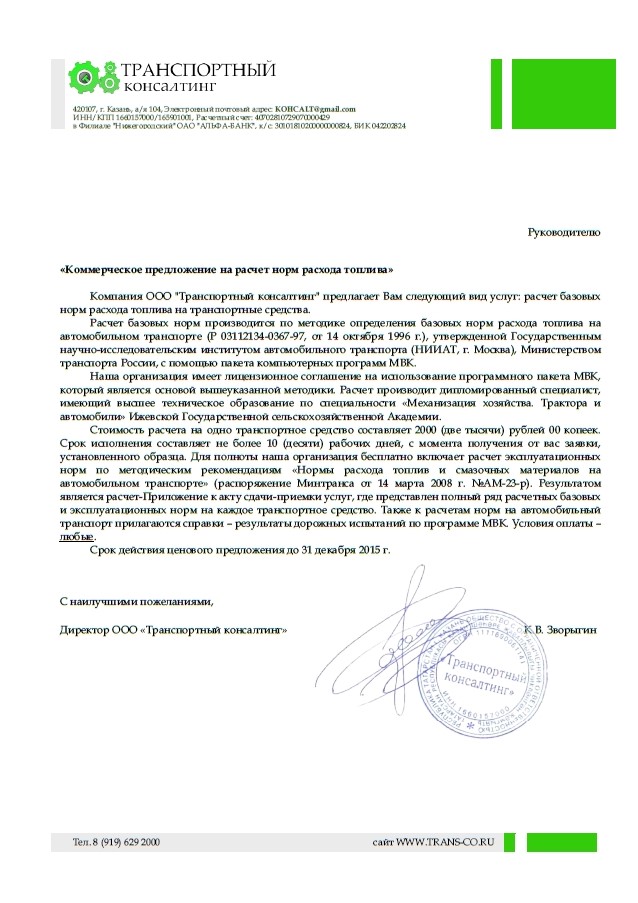 Место для штампа
организацииМесто для штампа
организацииМесто для штампа
организацииМесто для штампа
организацииМесто для штампа
организацииМесто для штампа
организацииМесто для штампа
организацииМесто для штампа
организацииМесто для штампа
организацииМесто для штампа
организацииМесто для штампа
организацииМесто для штампа
организацииМесто для штампа
организацииМесто для штампа
организацииМесто для штампа
организацииМесто для штампа
организацииМесто для штампа
организацииМесто для штампа
организацииМесто для штампа
организацииМесто для штампа
организацииМесто для штампа
организацииМесто для штампа
организацииПУТЕВОЙ ЛИСТ АВТОБУСА __________ № ______ПУТЕВОЙ ЛИСТ АВТОБУСА __________ № ______ПУТЕВОЙ ЛИСТ АВТОБУСА __________ № ______ПУТЕВОЙ ЛИСТ АВТОБУСА __________ № ______ПУТЕВОЙ ЛИСТ АВТОБУСА __________ № ______ПУТЕВОЙ ЛИСТ АВТОБУСА __________ № ______ПУТЕВОЙ ЛИСТ АВТОБУСА __________ № ______ПУТЕВОЙ ЛИСТ АВТОБУСА __________ № ______ПУТЕВОЙ ЛИСТ АВТОБУСА __________ № ______ПУТЕВОЙ ЛИСТ АВТОБУСА __________ № ______ПУТЕВОЙ ЛИСТ АВТОБУСА __________ № ______ПУТЕВОЙ ЛИСТ АВТОБУСА __________ № ______ПУТЕВОЙ ЛИСТ АВТОБУСА __________ № ______ПУТЕВОЙ ЛИСТ АВТОБУСА __________ № ______ПУТЕВОЙ ЛИСТ АВТОБУСА __________ № ______ПУТЕВОЙ ЛИСТ АВТОБУСА __________ № ______ПУТЕВОЙ ЛИСТ АВТОБУСА __________ № ______ПУТЕВОЙ ЛИСТ АВТОБУСА __________ № ______ПУТЕВОЙ ЛИСТ АВТОБУСА __________ № ______ПУТЕВОЙ ЛИСТ АВТОБУСА __________ № ______ПУТЕВОЙ ЛИСТ АВТОБУСА __________ № ______ПУТЕВОЙ ЛИСТ АВТОБУСА __________ № ______ПУТЕВОЙ ЛИСТ АВТОБУСА __________ № ______ПУТЕВОЙ ЛИСТ АВТОБУСА __________ № ______ПУТЕВОЙ ЛИСТ АВТОБУСА __________ № ______ПУТЕВОЙ ЛИСТ АВТОБУСА __________ № ______ПУТЕВОЙ ЛИСТ АВТОБУСА __________ № ______ПУТЕВОЙ ЛИСТ АВТОБУСА __________ № ______ПУТЕВОЙ ЛИСТ АВТОБУСА __________ № ______ПУТЕВОЙ ЛИСТ АВТОБУСА __________ № ______ПУТЕВОЙ ЛИСТ АВТОБУСА __________ № ______ПУТЕВОЙ ЛИСТ АВТОБУСА __________ № ______ПУТЕВОЙ ЛИСТ АВТОБУСА __________ № ______ПУТЕВОЙ ЛИСТ АВТОБУСА __________ № ______ПУТЕВОЙ ЛИСТ АВТОБУСА __________ № ______ПУТЕВОЙ ЛИСТ АВТОБУСА __________ № ______ПУТЕВОЙ ЛИСТ АВТОБУСА __________ № ______ПУТЕВОЙ ЛИСТ АВТОБУСА __________ № ______ПУТЕВОЙ ЛИСТ АВТОБУСА __________ № ______ПУТЕВОЙ ЛИСТ АВТОБУСА __________ № ______ПУТЕВОЙ ЛИСТ АВТОБУСА __________ № ______ПУТЕВОЙ ЛИСТ АВТОБУСА __________ № ______ПУТЕВОЙ ЛИСТ АВТОБУСА __________ № ______ПУТЕВОЙ ЛИСТ АВТОБУСА __________ № ______ПУТЕВОЙ ЛИСТ АВТОБУСА __________ № ______ПУТЕВОЙ ЛИСТ АВТОБУСА __________ № ______ПУТЕВОЙ ЛИСТ АВТОБУСА __________ № ______ПУТЕВОЙ ЛИСТ АВТОБУСА __________ № ______ПУТЕВОЙ ЛИСТ АВТОБУСА __________ № ______ПУТЕВОЙ ЛИСТ АВТОБУСА __________ № ______ПУТЕВОЙ ЛИСТ АВТОБУСА __________ № ______ПУТЕВОЙ ЛИСТ АВТОБУСА __________ № ______ПУТЕВОЙ ЛИСТ АВТОБУСА __________ № ______ПУТЕВОЙ ЛИСТ АВТОБУСА __________ № ______ПУТЕВОЙ ЛИСТ АВТОБУСА __________ № ______ПУТЕВОЙ ЛИСТ АВТОБУСА __________ № ______ПУТЕВОЙ ЛИСТ АВТОБУСА __________ № ______ПУТЕВОЙ ЛИСТ АВТОБУСА __________ № ______Типовая межотраслевая форма № 6
Утверждена постановлением Госкомстата России
от 28.11.97 № 78Типовая межотраслевая форма № 6
Утверждена постановлением Госкомстата России
от 28.11.97 № 78Типовая межотраслевая форма № 6
Утверждена постановлением Госкомстата России
от 28.11.97 № 78Типовая межотраслевая форма № 6
Утверждена постановлением Госкомстата России
от 28.11.97 № 78Типовая межотраслевая форма № 6
Утверждена постановлением Госкомстата России
от 28.11.97 № 78Типовая межотраслевая форма № 6
Утверждена постановлением Госкомстата России
от 28.11.97 № 78Типовая межотраслевая форма № 6
Утверждена постановлением Госкомстата России
от 28.11.97 № 78Типовая межотраслевая форма № 6
Утверждена постановлением Госкомстата России
от 28.11.97 № 78Типовая межотраслевая форма № 6
Утверждена постановлением Госкомстата России
от 28.11.97 № 78Типовая межотраслевая форма № 6
Утверждена постановлением Госкомстата России
от 28.11.97 № 78Типовая межотраслевая форма № 6
Утверждена постановлением Госкомстата России
от 28.11.97 № 78Типовая межотраслевая форма № 6
Утверждена постановлением Госкомстата России
от 28.11.97 № 78Типовая межотраслевая форма № 6
Утверждена постановлением Госкомстата России
от 28.11.97 № 78Типовая межотраслевая форма № 6
Утверждена постановлением Госкомстата России
от 28.11.97 № 78Типовая межотраслевая форма № 6
Утверждена постановлением Госкомстата России
от 28.11.97 № 78Типовая межотраслевая форма № 6
Утверждена постановлением Госкомстата России
от 28.11.97 № 78Типовая межотраслевая форма № 6
Утверждена постановлением Госкомстата России
от 28.11.97 № 78Типовая межотраслевая форма № 6
Утверждена постановлением Госкомстата России
от 28.11.97 № 78Типовая межотраслевая форма № 6
Утверждена постановлением Госкомстата России
от 28.11.97 № 78Типовая межотраслевая форма № 6
Утверждена постановлением Госкомстата России
от 28.11.97 № 78Место для штампа
организацииМесто для штампа
организацииМесто для штампа
организацииМесто для штампа
организацииМесто для штампа
организацииМесто для штампа
организацииМесто для штампа
организацииМесто для штампа
организацииМесто для штампа
организацииМесто для штампа
организацииМесто для штампа
организацииМесто для штампа
организацииМесто для штампа
организацииМесто для штампа
организацииМесто для штампа
организацииМесто для штампа
организацииМесто для штампа
организацииМесто для штампа
организацииМесто для штампа
организацииМесто для штампа
организацииМесто для штампа
организацииМесто для штампа
организациисериясериясериясериясериясериясериясериясериясериясериясериясериясериясериясериясериясериясериясериясериясериясериясериясериясериясериясериясериясериясериясериясериясериясериясериясериясериясериясериясериясериясериясериясериясериясериясериясериясериясериясериясериясериясериясериясериясерияТиповая межотраслевая форма № 6
Утверждена постановлением Госкомстата России
от 28.11.97 № 78Типовая межотраслевая форма № 6
Утверждена постановлением Госкомстата России
от 28.11.97 № 78Типовая межотраслевая форма № 6
Утверждена постановлением Госкомстата России
от 28.11.97 № 78Типовая межотраслевая форма № 6
Утверждена постановлением Госкомстата России
от 28.11.97 № 78Типовая межотраслевая форма № 6
Утверждена постановлением Госкомстата России
от 28.11.97 № 78Типовая межотраслевая форма № 6
Утверждена постановлением Госкомстата России
от 28.11.97 № 78Типовая межотраслевая форма № 6
Утверждена постановлением Госкомстата России
от 28.11.97 № 78Типовая межотраслевая форма № 6
Утверждена постановлением Госкомстата России
от 28.11.97 № 78Типовая межотраслевая форма № 6
Утверждена постановлением Госкомстата России
от 28.11.97 № 78Типовая межотраслевая форма № 6
Утверждена постановлением Госкомстата России
от 28.11.97 № 78Типовая межотраслевая форма № 6
Утверждена постановлением Госкомстата России
от 28.11.97 № 78Типовая межотраслевая форма № 6
Утверждена постановлением Госкомстата России
от 28.11.97 № 78Типовая межотраслевая форма № 6
Утверждена постановлением Госкомстата России
от 28.11.97 № 78Типовая межотраслевая форма № 6
Утверждена постановлением Госкомстата России
от 28.11.97 № 78Типовая межотраслевая форма № 6
Утверждена постановлением Госкомстата России
от 28.11.97 № 78Типовая межотраслевая форма № 6
Утверждена постановлением Госкомстата России
от 28.11.97 № 78Типовая межотраслевая форма № 6
Утверждена постановлением Госкомстата России
от 28.11.97 № 78Типовая межотраслевая форма № 6
Утверждена постановлением Госкомстата России
от 28.11.97 № 78Типовая межотраслевая форма № 6
Утверждена постановлением Госкомстата России
от 28.11.97 № 78Типовая межотраслевая форма № 6
Утверждена постановлением Госкомстата России
от 28.11.97 № 78Место для штампа
организацииМесто для штампа
организацииМесто для штампа
организацииМесто для штампа
организацииМесто для штампа
организацииМесто для штампа
организацииМесто для штампа
организацииМесто для штампа
организацииМесто для штампа
организацииМесто для штампа
организацииМесто для штампа
организацииМесто для штампа
организацииМесто для штампа
организацииМесто для штампа
организацииМесто для штампа
организацииМесто для штампа
организацииМесто для штампа
организацииМесто для штампа
организацииМесто для штампа
организацииМесто для штампа
организацииМесто для штампа
организацииМесто для штампа
организации«     » __________________ 20     г.«     » __________________ 20     г.«     » __________________ 20     г.«     » __________________ 20     г.«     » __________________ 20     г.«     » __________________ 20     г.«     » __________________ 20     г.«     » __________________ 20     г.«     » __________________ 20     г.«     » __________________ 20     г.«     » __________________ 20     г.«     » __________________ 20     г.«     » __________________ 20     г.«     » __________________ 20     г.«     » __________________ 20     г.«     » __________________ 20     г.«     » __________________ 20     г.«     » __________________ 20     г.«     » __________________ 20     г.«     » __________________ 20     г.«     » __________________ 20     г.«     » __________________ 20     г.«     » __________________ 20     г.«     » __________________ 20     г.«     » __________________ 20     г.«     » __________________ 20     г.«     » __________________ 20     г.«     » __________________ 20     г.«     » __________________ 20     г.«     » __________________ 20     г.«     » __________________ 20     г.«     » __________________ 20     г.«     » __________________ 20     г.«     » __________________ 20     г.«     » __________________ 20     г.«     » __________________ 20     г.«     » __________________ 20     г.«     » __________________ 20     г.«     » __________________ 20     г.«     » __________________ 20     г.«     » __________________ 20     г.«     » __________________ 20     г.«     » __________________ 20     г.«     » __________________ 20     г.«     » __________________ 20     г.«     » __________________ 20     г.«     » __________________ 20     г.«     » __________________ 20     г.«     » __________________ 20     г.«     » __________________ 20     г.«     » __________________ 20     г.«     » __________________ 20     г.«     » __________________ 20     г.«     » __________________ 20     г.«     » __________________ 20     г.«     » __________________ 20     г.«     » __________________ 20     г.«     » __________________ 20     г.Типовая межотраслевая форма № 6
Утверждена постановлением Госкомстата России
от 28.11.97 № 78Типовая межотраслевая форма № 6
Утверждена постановлением Госкомстата России
от 28.11.97 № 78Типовая межотраслевая форма № 6
Утверждена постановлением Госкомстата России
от 28.11.97 № 78Типовая межотраслевая форма № 6
Утверждена постановлением Госкомстата России
от 28.11.97 № 78Типовая межотраслевая форма № 6
Утверждена постановлением Госкомстата России
от 28.11.97 № 78Типовая межотраслевая форма № 6
Утверждена постановлением Госкомстата России
от 28.11.97 № 78Типовая межотраслевая форма № 6
Утверждена постановлением Госкомстата России
от 28.11.97 № 78Типовая межотраслевая форма № 6
Утверждена постановлением Госкомстата России
от 28.11.97 № 78Типовая межотраслевая форма № 6
Утверждена постановлением Госкомстата России
от 28.11.97 № 78Типовая межотраслевая форма № 6
Утверждена постановлением Госкомстата России
от 28.11.97 № 78Типовая межотраслевая форма № 6
Утверждена постановлением Госкомстата России
от 28.11.97 № 78Типовая межотраслевая форма № 6
Утверждена постановлением Госкомстата России
от 28.11.97 № 78Типовая межотраслевая форма № 6
Утверждена постановлением Госкомстата России
от 28.11.97 № 78Типовая межотраслевая форма № 6
Утверждена постановлением Госкомстата России
от 28.11.97 № 78Типовая межотраслевая форма № 6
Утверждена постановлением Госкомстата России
от 28.11.97 № 78Типовая межотраслевая форма № 6
Утверждена постановлением Госкомстата России
от 28.11.97 № 78Типовая межотраслевая форма № 6
Утверждена постановлением Госкомстата России
от 28.11.97 № 78Типовая межотраслевая форма № 6
Утверждена постановлением Госкомстата России
от 28.11.97 № 78Типовая межотраслевая форма № 6
Утверждена постановлением Госкомстата России
от 28.11.97 № 78Типовая межотраслевая форма № 6
Утверждена постановлением Госкомстата России
от 28.11.97 № 78ОрганизацияОрганизацияОрганизацияОрганизацияОрганизацияОрганизацияМарка автобусаМарка автобусаМарка автобусаМарка автобусаМарка автобусаМарка автобусаМарка автобусанаименованиенаименованиенаименованиенаименованиенаименованиенаименованиенаименованиенаименованиенаименованиенаименованиенаименованиенаименованиенаименованиенаименованиенаименованиенаименованиеМарка автобусаМарка автобусаМарка автобусаМарка автобусаМарка автобусаМарка автобусаМарка автобусанаименованиенаименованиенаименованиенаименованиенаименованиенаименованиенаименованиенаименованиенаименованиенаименованиенаименованиенаименованиенаименованиенаименованиенаименованиенаименованиеГосударственный номерной знакГосударственный номерной знакГосударственный номерной знакГосударственный номерной знакГосударственный номерной знакГосударственный номерной знакГосударственный номерной знакГосударственный номерной знакГосударственный номерной знакГосударственный номерной знакГосударственный номерной знакГосударственный номерной знакГосударственный номерной знакГосударственный номерной знакГосударственный номерной знакГосударственный номерной знакГосударственный номерной знакГосударственный номерной знакГосударственный номерной знакГосударственный номерной знакГосударственный номерной знакГосударственный номерной знакГаражный номерГаражный номерГаражный номерГаражный номерГаражный номерГаражный номерГаражный номерГаражный номерГаражный номерГаражный номерГаражный номерГаражный номерГаражный номерГаражный номерГаражный номерГаражный номерГаражный номерГаражный номерГаражный номерКод формы по ОКУДКод формы по ОКУДКод формы по ОКУДКод формы по ОКУДКод формы по ОКУДКод формы по ОКУДКод формы по ОКУДКод формы по ОКУДКод формы по ОКУДКод формы по ОКУДКод формы по ОКУДКод формы по ОКУДКод формы по ОКУДКод формы по ОКУДКод формы по ОКУД03450060345006034500603450060345006Код по ОКПОКод по ОКПОКод по ОКПОКод по ОКПОКод по ОКПОКод по ОКПОКод по ОКПОКод по ОКПОКод по ОКПОКод по ОКПОКод по ОКПОКод по ОКПОГосударственный номерной знакГосударственный номерной знакГосударственный номерной знакГосударственный номерной знакГосударственный номерной знакГосударственный номерной знакГосударственный номерной знакГосударственный номерной знакГосударственный номерной знакГосударственный номерной знакГосударственный номерной знакГосударственный номерной знакГосударственный номерной знакГосударственный номерной знакГосударственный номерной знакГосударственный номерной знакГосударственный номерной знакГосударственный номерной знакГосударственный номерной знакГосударственный номерной знакГосударственный номерной знакГосударственный номерной знакГаражный номерГаражный номерГаражный номерГаражный номерГаражный номерГаражный номерГаражный номерГаражный номерГаражный номерГаражный номерГаражный номерГаражный номерГаражный номерГаражный номерГаражный номерГаражный номерГаражный номерГаражный номерГаражный номерКод формы по ОКУДКод формы по ОКУДКод формы по ОКУДКод формы по ОКУДКод формы по ОКУДКод формы по ОКУДКод формы по ОКУДКод формы по ОКУДКод формы по ОКУДКод формы по ОКУДКод формы по ОКУДКод формы по ОКУДКод формы по ОКУДКод формы по ОКУДКод формы по ОКУД03450060345006034500603450060345006Код по ОКПОКод по ОКПОКод по ОКПОКод по ОКПОКод по ОКПОКод по ОКПОКод по ОКПОКод по ОКПОКод по ОКПОКод по ОКПОКод по ОКПОКод по ОКПОФамилия, имя, отчествоФамилия, имя, отчествоФамилия, имя, отчествоФамилия, имя, отчествоФамилия, имя, отчествоФамилия, имя, отчествоФамилия, имя, отчествоФамилия, имя, отчествоФамилия, имя, отчествоФамилия, имя, отчествоФамилия, имя, отчествоФамилия, имя, отчествоФамилия, имя, отчествоФамилия, имя, отчествоФамилия, имя, отчествоФамилия, имя, отчествоФамилия, имя, отчествоФамилия, имя, отчествоТабельный номерТабельный номерТабельный номерТабельный номерТабельный номерТабельный номерТабельный номерТабельный номерТабельный номерТабельный номерТабельный номерТабельный номерТабельный номерТабельный номерТабельный номерТабельный номерНомерНомерНомерНомерНомерНомерНомерНомерНомерНомерНомерНомерНомерНомерНомерНомерНомерНомерНомерНомерНомерНомерНомерНомерВыдача топлива (горючего)Выдача топлива (горючего)Выдача топлива (горючего)Выдача топлива (горючего)Выдача топлива (горючего)Выдача топлива (горючего)Выдача топлива (горючего)Выдача топлива (горючего)Выдача топлива (горючего)Выдача топлива (горючего)Выдача топлива (горючего)Выдача топлива (горючего)Выдача топлива (горючего)Выдача топлива (горючего)Выдача топлива (горючего)Выдача топлива (горючего)Выдача топлива (горючего)Выдача топлива (горючего)Выдача топлива (горючего)Выдача топлива (горючего)адресадресадресадресадресадресадресадресадресадресадресадресадресадресадресадресадресадресадресадресадресадресФамилия, имя, отчествоФамилия, имя, отчествоФамилия, имя, отчествоФамилия, имя, отчествоФамилия, имя, отчествоФамилия, имя, отчествоФамилия, имя, отчествоФамилия, имя, отчествоФамилия, имя, отчествоФамилия, имя, отчествоФамилия, имя, отчествоФамилия, имя, отчествоФамилия, имя, отчествоФамилия, имя, отчествоФамилия, имя, отчествоФамилия, имя, отчествоФамилия, имя, отчествоФамилия, имя, отчествоТабельный номерТабельный номерТабельный номерТабельный номерТабельный номерТабельный номерТабельный номерТабельный номерТабельный номерТабельный номерТабельный номерТабельный номерТабельный номерТабельный номерТабельный номерТабельный номерНомерНомерНомерНомерНомерНомерНомерНомерНомерНомерНомерНомерНомерНомерНомерНомерНомерНомерНомерНомерНомерНомерНомерНомерВыдача топлива (горючего)Выдача топлива (горючего)Выдача топлива (горючего)Выдача топлива (горючего)Выдача топлива (горючего)Выдача топлива (горючего)Выдача топлива (горючего)Выдача топлива (горючего)Выдача топлива (горючего)Выдача топлива (горючего)Выдача топлива (горючего)Выдача топлива (горючего)Выдача топлива (горючего)Выдача топлива (горючего)Выдача топлива (горючего)Выдача топлива (горючего)Выдача топлива (горючего)Выдача топлива (горючего)Выдача топлива (горючего)Выдача топлива (горючего)Фамилия, имя, отчествоФамилия, имя, отчествоФамилия, имя, отчествоФамилия, имя, отчествоФамилия, имя, отчествоФамилия, имя, отчествоФамилия, имя, отчествоФамилия, имя, отчествоФамилия, имя, отчествоФамилия, имя, отчествоФамилия, имя, отчествоФамилия, имя, отчествоФамилия, имя, отчествоФамилия, имя, отчествоФамилия, имя, отчествоФамилия, имя, отчествоФамилия, имя, отчествоФамилия, имя, отчествоТабельный номерТабельный номерТабельный номерТабельный номерТабельный номерТабельный номерТабельный номерТабельный номерТабельный номерТабельный номерТабельный номерТабельный номерТабельный номерТабельный номерТабельный номерТабельный номерНомерНомерНомерНомерНомерНомерНомерНомерНомерНомерНомерНомерНомерНомерНомерНомерНомерНомерНомерНомерНомерНомерНомерНомерллллллллПодписьФамилия, имя, отчествоФамилия, имя, отчествоФамилия, имя, отчествоФамилия, имя, отчествоФамилия, имя, отчествоФамилия, имя, отчествоФамилия, имя, отчествоФамилия, имя, отчествоФамилия, имя, отчествоФамилия, имя, отчествоФамилия, имя, отчествоФамилия, имя, отчествоФамилия, имя, отчествоФамилия, имя, отчествоФамилия, имя, отчествоФамилия, имя, отчествоФамилия, имя, отчествоФамилия, имя, отчествоудосто-
веренияудосто-
веренияудосто-
веренияудосто-
веренияудосто-
веренияудосто-
веренияудосто-
веренияудосто-
веренияудосто-
веренияудосто-
веренияудосто-
веренияудосто-
веренияудосто-
веренияудосто-
веренияудосто-
верениябилето-
учетного
листабилето-
учетного
листабилето-
учетного
листабилето-
учетного
листабилето-
учетного
листабилето-
учетного
листабилето-
учетного
листабилето-
учетного
листабилето-
учетного
листаллллллллПодписьномер телефонаномер телефонаномер телефонаномер телефонаномер телефонаномер телефонаномер телефонаномер телефонаномер телефонаномер телефонаномер телефонаномер телефонаномер телефонаномер телефонаномер телефонаномер телефонаномер телефонаномер телефонаномер телефонаномер телефонаномер телефонаномер телефонаФамилия, имя, отчествоФамилия, имя, отчествоФамилия, имя, отчествоФамилия, имя, отчествоФамилия, имя, отчествоФамилия, имя, отчествоФамилия, имя, отчествоФамилия, имя, отчествоФамилия, имя, отчествоФамилия, имя, отчествоФамилия, имя, отчествоФамилия, имя, отчествоФамилия, имя, отчествоФамилия, имя, отчествоФамилия, имя, отчествоФамилия, имя, отчествоФамилия, имя, отчествоФамилия, имя, отчествоудосто-
веренияудосто-
веренияудосто-
веренияудосто-
веренияудосто-
веренияудосто-
веренияудосто-
веренияудосто-
веренияудосто-
веренияудосто-
веренияудосто-
веренияудосто-
веренияудосто-
веренияудосто-
веренияудосто-
верениябилето-
учетного
листабилето-
учетного
листабилето-
учетного
листабилето-
учетного
листабилето-
учетного
листабилето-
учетного
листабилето-
учетного
листабилето-
учетного
листабилето-
учетного
листаЗамер остатка при выездеЗамер остатка при выездеЗамер остатка при выездеЗамер остатка при выездеЗамер остатка при выездеЗамер остатка при выездеЗамер остатка при выездеЗамер остатка при выезде. . . . . . . . . . . . . . . . . . . . . . . . . . . . . . . . . . . . . . . . . . . . . . . . . . . . . . . . . . . . . . . . . . . . . . . . . . . . . . . . . . . . . . . . . . . . . . . . Автобус технически исправен
Выезд разрешенАвтобус технически исправен
Выезд разрешенАвтобус технически исправен
Выезд разрешенАвтобус технически исправен
Выезд разрешенАвтобус технически исправен
Выезд разрешенАвтобус технически исправен
Выезд разрешенАвтобус технически исправен
Выезд разрешенАвтобус технически исправен
Выезд разрешенАвтобус технически исправен
Выезд разрешенАвтобус технически исправен
Выезд разрешенАвтобус технически исправен
Выезд разрешенАвтобус технически исправен
Выезд разрешенАвтобус технически исправен
Выезд разрешенАвтобус технически исправен
Выезд разрешенАвтобус технически исправен
Выезд разрешенАвтобус технически исправен
Выезд разрешенАвтобус технически исправен
Выезд разрешенАвтобус технически исправен
Выезд разрешенАвтобус технически исправен
Выезд разрешенАвтобус технически исправен
Выезд разрешенАвтобус технически исправен
Выезд разрешенАвтобус технически исправен
Выезд разрешенФамилия, имя, отчествоФамилия, имя, отчествоФамилия, имя, отчествоФамилия, имя, отчествоФамилия, имя, отчествоФамилия, имя, отчествоФамилия, имя, отчествоФамилия, имя, отчествоФамилия, имя, отчествоФамилия, имя, отчествоФамилия, имя, отчествоФамилия, имя, отчествоФамилия, имя, отчествоФамилия, имя, отчествоФамилия, имя, отчествоФамилия, имя, отчествоФамилия, имя, отчествоФамилия, имя, отчествоудосто-
веренияудосто-
веренияудосто-
веренияудосто-
веренияудосто-
веренияудосто-
веренияудосто-
веренияудосто-
веренияудосто-
веренияудосто-
веренияудосто-
веренияудосто-
веренияудосто-
веренияудосто-
веренияудосто-
верениябилето-
учетного
листабилето-
учетного
листабилето-
учетного
листабилето-
учетного
листабилето-
учетного
листабилето-
учетного
листабилето-
учетного
листабилето-
учетного
листабилето-
учетного
листаЗамер остатка при выездеЗамер остатка при выездеЗамер остатка при выездеЗамер остатка при выездеЗамер остатка при выездеЗамер остатка при выездеЗамер остатка при выездеЗамер остатка при выезде. . . . . . . . . . . . . . . . . . . . . . . . . . . . . . . . . . . . . . . . . . . . . . . . . . . . . . . . . . . . . . . . . . . . . . . . . . . . . . . . . . . . . . . . . . . . . . . . Автобус технически исправен
Выезд разрешенАвтобус технически исправен
Выезд разрешенАвтобус технически исправен
Выезд разрешенАвтобус технически исправен
Выезд разрешенАвтобус технически исправен
Выезд разрешенАвтобус технически исправен
Выезд разрешенАвтобус технически исправен
Выезд разрешенАвтобус технически исправен
Выезд разрешенАвтобус технически исправен
Выезд разрешенАвтобус технически исправен
Выезд разрешенАвтобус технически исправен
Выезд разрешенАвтобус технически исправен
Выезд разрешенАвтобус технически исправен
Выезд разрешенАвтобус технически исправен
Выезд разрешенАвтобус технически исправен
Выезд разрешенАвтобус технически исправен
Выезд разрешенАвтобус технически исправен
Выезд разрешенАвтобус технически исправен
Выезд разрешенАвтобус технически исправен
Выезд разрешенАвтобус технически исправен
Выезд разрешенАвтобус технически исправен
Выезд разрешенАвтобус технически исправен
Выезд разрешенФамилия, имя, отчествоФамилия, имя, отчествоФамилия, имя, отчествоФамилия, имя, отчествоФамилия, имя, отчествоФамилия, имя, отчествоФамилия, имя, отчествоФамилия, имя, отчествоФамилия, имя, отчествоФамилия, имя, отчествоФамилия, имя, отчествоФамилия, имя, отчествоФамилия, имя, отчествоФамилия, имя, отчествоФамилия, имя, отчествоФамилия, имя, отчествоФамилия, имя, отчествоФамилия, имя, отчествоудосто-
веренияудосто-
веренияудосто-
веренияудосто-
веренияудосто-
веренияудосто-
веренияудосто-
веренияудосто-
веренияудосто-
веренияудосто-
веренияудосто-
веренияудосто-
веренияудосто-
веренияудосто-
веренияудосто-
верениябилето-
учетного
листабилето-
учетного
листабилето-
учетного
листабилето-
учетного
листабилето-
учетного
листабилето-
учетного
листабилето-
учетного
листабилето-
учетного
листабилето-
учетного
листаВыданоВыдано. . . . . . . . . . . . . . . . . . . . . . . . . . . . . . . . . . . . . . . . . . . . . . . .. . . . . . . . . . . . . . . . . . . . . . . . . . . . . . . . . . . . . . . . . . . . . . . .. . . . . . . . . . . . . . . . . . . . . . . . . . . . . . . . . . . . . . . . . . . . . . . .. . . . . . . . . . . . . . . . . . . . . . . . . . . . . . . . . . . . . . . . . . . . . . . .. . . . . . . . . . . . . . . . . . . . . . . . . . . . . . . . . . . . . . . . . . . . . . . .. . . . . . . . . . . . . . . . . . . . . . . . . . . . . . . . . . . . . . . . . . . . . . . .. . . . . . . . . . . . . . . . . . . . . . . . . . . . . . . . . . . . . . . . . . . . . . . .. . . . . . . . . . . . . . . . . . . . . . . . . . . . . . . . . . . . . . . . . . . . . . . .. . . . . . . . . . . . . . . . . . . . . . . . . . . . . . . . . . . . . . . . . . . . . . . .Автобус технически исправен
Выезд разрешенАвтобус технически исправен
Выезд разрешенАвтобус технически исправен
Выезд разрешенАвтобус технически исправен
Выезд разрешенАвтобус технически исправен
Выезд разрешенАвтобус технически исправен
Выезд разрешенАвтобус технически исправен
Выезд разрешенАвтобус технически исправен
Выезд разрешенАвтобус технически исправен
Выезд разрешенАвтобус технически исправен
Выезд разрешенАвтобус технически исправен
Выезд разрешенАвтобус технически исправен
Выезд разрешенАвтобус технически исправен
Выезд разрешенАвтобус технически исправен
Выезд разрешенАвтобус технически исправен
Выезд разрешенАвтобус технически исправен
Выезд разрешенАвтобус технически исправен
Выезд разрешенАвтобус технически исправен
Выезд разрешенАвтобус технически исправен
Выезд разрешенАвтобус технически исправен
Выезд разрешенАвтобус технически исправен
Выезд разрешенАвтобус технически исправен
Выезд разрешенВодителяВодителяВодителяВодителяВодителяВодителяВодителяВодителяВодителяВодителяВодителяВодителяВодителяВодителяВодителяВодителяВодителяВодителяВыданоВыдано. . . . . . . . . . . . . . . . . . . . . . . . . . . . . . . . . . . . . . . . . . . . . . . .. . . . . . . . . . . . . . . . . . . . . . . . . . . . . . . . . . . . . . . . . . . . . . . .. . . . . . . . . . . . . . . . . . . . . . . . . . . . . . . . . . . . . . . . . . . . . . . .. . . . . . . . . . . . . . . . . . . . . . . . . . . . . . . . . . . . . . . . . . . . . . . .. . . . . . . . . . . . . . . . . . . . . . . . . . . . . . . . . . . . . . . . . . . . . . . .. . . . . . . . . . . . . . . . . . . . . . . . . . . . . . . . . . . . . . . . . . . . . . . .. . . . . . . . . . . . . . . . . . . . . . . . . . . . . . . . . . . . . . . . . . . . . . . .. . . . . . . . . . . . . . . . . . . . . . . . . . . . . . . . . . . . . . . . . . . . . . . .. . . . . . . . . . . . . . . . . . . . . . . . . . . . . . . . . . . . . . . . . . . . . . . .Автобус технически исправен
Выезд разрешенАвтобус технически исправен
Выезд разрешенАвтобус технически исправен
Выезд разрешенАвтобус технически исправен
Выезд разрешенАвтобус технически исправен
Выезд разрешенАвтобус технически исправен
Выезд разрешенАвтобус технически исправен
Выезд разрешенАвтобус технически исправен
Выезд разрешенАвтобус технически исправен
Выезд разрешенАвтобус технически исправен
Выезд разрешенАвтобус технически исправен
Выезд разрешенАвтобус технически исправен
Выезд разрешенАвтобус технически исправен
Выезд разрешенАвтобус технически исправен
Выезд разрешенАвтобус технически исправен
Выезд разрешенАвтобус технически исправен
Выезд разрешенАвтобус технически исправен
Выезд разрешенАвтобус технически исправен
Выезд разрешенАвтобус технически исправен
Выезд разрешенАвтобус технически исправен
Выезд разрешенАвтобус технически исправен
Выезд разрешенАвтобус технически исправен
Выезд разрешенВодителяВодителяВодителяВодителяВодителяВодителяВодителяВодителяВодителяВодителяВодителяВодителяВодителяВодителяВодителяВодителяВодителяВодителяЗамер при смене водителяЗамер при смене водителяЗамер при смене водителяЗамер при смене водителяЗамер при смене водителяЗамер при смене водителяЗамер при смене водителяЗамер при смене водителя. . . . . . . . . . . . . . . . . . . . . . . . . . . . . . . .. . . . . . . . . . . . . . . . . . . . . . . . . . . . . . . .. . . . . . . . . . . . . . . . . . . . . . . . . . . . . . . .МеханикМеханикМеханикВодителяВодителяВодителяВодителяВодителяВодителяВодителяВодителяВодителяВодителяВодителяВодителяВодителяВодителяВодителяВодителяВодителяВодителяЗамер при смене водителяЗамер при смене водителяЗамер при смене водителяЗамер при смене водителяЗамер при смене водителяЗамер при смене водителяЗамер при смене водителяЗамер при смене водителя. . . . . . . . . . . . . . . . . . . . . . . . . . . . . . . .. . . . . . . . . . . . . . . . . . . . . . . . . . . . . . . .. . . . . . . . . . . . . . . . . . . . . . . . . . . . . . . .МеханикМеханикМеханикВодителяВодителяВодителяВодителяВодителяВодителяВодителяВодителяВодителяВодителяВодителяВодителяВодителяВодителяВодителяВодителяВодителяВодителяВыданоВыдано. . . . . . . . . . . . . . . . . . . . . . . . . . . . . . . . . . . . . . . . . . . . . . . .. . . . . . . . . . . . . . . . . . . . . . . . . . . . . . . . . . . . . . . . . . . . . . . .. . . . . . . . . . . . . . . . . . . . . . . . . . . . . . . . . . . . . . . . . . . . . . . .. . . . . . . . . . . . . . . . . . . . . . . . . . . . . . . . . . . . . . . . . . . . . . . .. . . . . . . . . . . . . . . . . . . . . . . . . . . . . . . . . . . . . . . . . . . . . . . .. . . . . . . . . . . . . . . . . . . . . . . . . . . . . . . . . . . . . . . . . . . . . . . .. . . . . . . . . . . . . . . . . . . . . . . . . . . . . . . . . . . . . . . . . . . . . . . .. . . . . . . . . . . . . . . . . . . . . . . . . . . . . . . . . . . . . . . . . . . . . . . .. . . . . . . . . . . . . . . . . . . . . . . . . . . . . . . . . . . . . . . . . . . . . . . .подписьподписьподписьподписьподписьподписьподписьподписьрасшифровка подписирасшифровка подписирасшифровка подписирасшифровка подписирасшифровка подписирасшифровка подписирасшифровка подписирасшифровка подписирасшифровка подписиВодителяВодителяВодителяВодителяВодителяВодителяВодителяВодителяВодителяВодителяВодителяВодителяВодителяВодителяВодителяВодителяВодителяВодителяВыданоВыдано. . . . . . . . . . . . . . . . . . . . . . . . . . . . . . . . . . . . . . . . . . . . . . . .. . . . . . . . . . . . . . . . . . . . . . . . . . . . . . . . . . . . . . . . . . . . . . . .. . . . . . . . . . . . . . . . . . . . . . . . . . . . . . . . . . . . . . . . . . . . . . . .. . . . . . . . . . . . . . . . . . . . . . . . . . . . . . . . . . . . . . . . . . . . . . . .. . . . . . . . . . . . . . . . . . . . . . . . . . . . . . . . . . . . . . . . . . . . . . . .. . . . . . . . . . . . . . . . . . . . . . . . . . . . . . . . . . . . . . . . . . . . . . . .. . . . . . . . . . . . . . . . . . . . . . . . . . . . . . . . . . . . . . . . . . . . . . . .. . . . . . . . . . . . . . . . . . . . . . . . . . . . . . . . . . . . . . . . . . . . . . . .. . . . . . . . . . . . . . . . . . . . . . . . . . . . . . . . . . . . . . . . . . . . . . . .подписьподписьподписьподписьподписьподписьподписьподписьрасшифровка подписирасшифровка подписирасшифровка подписирасшифровка подписирасшифровка подписирасшифровка подписирасшифровка подписирасшифровка подписирасшифровка подписиВодителяВодителяВодителяВодителяВодителяВодителяВодителяВодителяВодителяВодителяВодителяВодителяВодителяВодителяВодителяВодителяВодителяВодителяЗамер при возвращенииЗамер при возвращенииЗамер при возвращенииЗамер при возвращенииЗамер при возвращенииЗамер при возвращенииЗамер при возвращении. . . . . . . . . . . . . . . . . . . . . . . . . . . . . . . . .. . . . . . . . . . . . . . . . . . . . . . . . . . . . . . . . .. . . . . . . . . . . . . . . . . . . . . . . . . . . . . . . . .. . . . . . . . . . . . . . . . . . . . . . . . . . . . . . . . .Автобус, кассы и переговорное уст-
ройство в исправном состоянии,
указатели установленыАвтобус, кассы и переговорное уст-
ройство в исправном состоянии,
указатели установленыАвтобус, кассы и переговорное уст-
ройство в исправном состоянии,
указатели установленыАвтобус, кассы и переговорное уст-
ройство в исправном состоянии,
указатели установленыАвтобус, кассы и переговорное уст-
ройство в исправном состоянии,
указатели установленыАвтобус, кассы и переговорное уст-
ройство в исправном состоянии,
указатели установленыАвтобус, кассы и переговорное уст-
ройство в исправном состоянии,
указатели установленыАвтобус, кассы и переговорное уст-
ройство в исправном состоянии,
указатели установленыАвтобус, кассы и переговорное уст-
ройство в исправном состоянии,
указатели установленыАвтобус, кассы и переговорное уст-
ройство в исправном состоянии,
указатели установленыАвтобус, кассы и переговорное уст-
ройство в исправном состоянии,
указатели установленыАвтобус, кассы и переговорное уст-
ройство в исправном состоянии,
указатели установленыАвтобус, кассы и переговорное уст-
ройство в исправном состоянии,
указатели установленыАвтобус, кассы и переговорное уст-
ройство в исправном состоянии,
указатели установленыАвтобус, кассы и переговорное уст-
ройство в исправном состоянии,
указатели установленыАвтобус, кассы и переговорное уст-
ройство в исправном состоянии,
указатели установленыАвтобус, кассы и переговорное уст-
ройство в исправном состоянии,
указатели установленыАвтобус, кассы и переговорное уст-
ройство в исправном состоянии,
указатели установленыАвтобус, кассы и переговорное уст-
ройство в исправном состоянии,
указатели установленыАвтобус, кассы и переговорное уст-
ройство в исправном состоянии,
указатели установленыАвтобус, кассы и переговорное уст-
ройство в исправном состоянии,
указатели установленыАвтобус, кассы и переговорное уст-
ройство в исправном состоянии,
указатели установленыКондуктораКондуктораКондуктораКондуктораКондуктораКондуктораКондуктораКондуктораКондуктораКондуктораКондуктораКондуктораКондуктораКондуктораКондуктораКондуктораКондуктораКондуктораЗамер при возвращенииЗамер при возвращенииЗамер при возвращенииЗамер при возвращенииЗамер при возвращенииЗамер при возвращенииЗамер при возвращении. . . . . . . . . . . . . . . . . . . . . . . . . . . . . . . . .. . . . . . . . . . . . . . . . . . . . . . . . . . . . . . . . .. . . . . . . . . . . . . . . . . . . . . . . . . . . . . . . . .. . . . . . . . . . . . . . . . . . . . . . . . . . . . . . . . .Автобус, кассы и переговорное уст-
ройство в исправном состоянии,
указатели установленыАвтобус, кассы и переговорное уст-
ройство в исправном состоянии,
указатели установленыАвтобус, кассы и переговорное уст-
ройство в исправном состоянии,
указатели установленыАвтобус, кассы и переговорное уст-
ройство в исправном состоянии,
указатели установленыАвтобус, кассы и переговорное уст-
ройство в исправном состоянии,
указатели установленыАвтобус, кассы и переговорное уст-
ройство в исправном состоянии,
указатели установленыАвтобус, кассы и переговорное уст-
ройство в исправном состоянии,
указатели установленыАвтобус, кассы и переговорное уст-
ройство в исправном состоянии,
указатели установленыАвтобус, кассы и переговорное уст-
ройство в исправном состоянии,
указатели установленыАвтобус, кассы и переговорное уст-
ройство в исправном состоянии,
указатели установленыАвтобус, кассы и переговорное уст-
ройство в исправном состоянии,
указатели установленыАвтобус, кассы и переговорное уст-
ройство в исправном состоянии,
указатели установленыАвтобус, кассы и переговорное уст-
ройство в исправном состоянии,
указатели установленыАвтобус, кассы и переговорное уст-
ройство в исправном состоянии,
указатели установленыАвтобус, кассы и переговорное уст-
ройство в исправном состоянии,
указатели установленыАвтобус, кассы и переговорное уст-
ройство в исправном состоянии,
указатели установленыАвтобус, кассы и переговорное уст-
ройство в исправном состоянии,
указатели установленыАвтобус, кассы и переговорное уст-
ройство в исправном состоянии,
указатели установленыАвтобус, кассы и переговорное уст-
ройство в исправном состоянии,
указатели установленыАвтобус, кассы и переговорное уст-
ройство в исправном состоянии,
указатели установленыАвтобус, кассы и переговорное уст-
ройство в исправном состоянии,
указатели установленыАвтобус, кассы и переговорное уст-
ройство в исправном состоянии,
указатели установленыКондуктораКондуктораКондуктораКондуктораКондуктораКондуктораКондуктораКондуктораКондуктораКондуктораКондуктораКондуктораКондуктораКондуктораКондуктораКондуктораКондуктораКондуктораВыдача маслаВыдача маслаВыдача маслаВыдача маслаВыдача масла. . . . . . . . . . . . . . . . . . . . . . . . . . . . . . . . . . . . . . . . . .. . . . . . . . . . . . . . . . . . . . . . . . . . . . . . . . . . . . . . . . . .. . . . . . . . . . . . . . . . . . . . . . . . . . . . . . . . . . . . . . . . . .. . . . . . . . . . . . . . . . . . . . . . . . . . . . . . . . . . . . . . . . . .. . . . . . . . . . . . . . . . . . . . . . . . . . . . . . . . . . . . . . . . . .. . . . . . . . . . . . . . . . . . . . . . . . . . . . . . . . . . . . . . . . . .Автобус, кассы и переговорное уст-
ройство в исправном состоянии,
указатели установленыАвтобус, кассы и переговорное уст-
ройство в исправном состоянии,
указатели установленыАвтобус, кассы и переговорное уст-
ройство в исправном состоянии,
указатели установленыАвтобус, кассы и переговорное уст-
ройство в исправном состоянии,
указатели установленыАвтобус, кассы и переговорное уст-
ройство в исправном состоянии,
указатели установленыАвтобус, кассы и переговорное уст-
ройство в исправном состоянии,
указатели установленыАвтобус, кассы и переговорное уст-
ройство в исправном состоянии,
указатели установленыАвтобус, кассы и переговорное уст-
ройство в исправном состоянии,
указатели установленыАвтобус, кассы и переговорное уст-
ройство в исправном состоянии,
указатели установленыАвтобус, кассы и переговорное уст-
ройство в исправном состоянии,
указатели установленыАвтобус, кассы и переговорное уст-
ройство в исправном состоянии,
указатели установленыАвтобус, кассы и переговорное уст-
ройство в исправном состоянии,
указатели установленыАвтобус, кассы и переговорное уст-
ройство в исправном состоянии,
указатели установленыАвтобус, кассы и переговорное уст-
ройство в исправном состоянии,
указатели установленыАвтобус, кассы и переговорное уст-
ройство в исправном состоянии,
указатели установленыАвтобус, кассы и переговорное уст-
ройство в исправном состоянии,
указатели установленыАвтобус, кассы и переговорное уст-
ройство в исправном состоянии,
указатели установленыАвтобус, кассы и переговорное уст-
ройство в исправном состоянии,
указатели установленыАвтобус, кассы и переговорное уст-
ройство в исправном состоянии,
указатели установленыАвтобус, кассы и переговорное уст-
ройство в исправном состоянии,
указатели установленыАвтобус, кассы и переговорное уст-
ройство в исправном состоянии,
указатели установленыАвтобус, кассы и переговорное уст-
ройство в исправном состоянии,
указатели установленыКондуктораКондуктораКондуктораКондуктораКондуктораКондуктораКондуктораКондуктораКондуктораКондуктораКондуктораКондуктораКондуктораКондуктораКондуктораКондуктораКондуктораКондуктораВыдача маслаВыдача маслаВыдача маслаВыдача маслаВыдача масла. . . . . . . . . . . . . . . . . . . . . . . . . . . . . . . . . . . . . . . . . .. . . . . . . . . . . . . . . . . . . . . . . . . . . . . . . . . . . . . . . . . .. . . . . . . . . . . . . . . . . . . . . . . . . . . . . . . . . . . . . . . . . .. . . . . . . . . . . . . . . . . . . . . . . . . . . . . . . . . . . . . . . . . .. . . . . . . . . . . . . . . . . . . . . . . . . . . . . . . . . . . . . . . . . .. . . . . . . . . . . . . . . . . . . . . . . . . . . . . . . . . . . . . . . . . .Автобус, кассы и переговорное уст-
ройство в исправном состоянии,
указатели установленыАвтобус, кассы и переговорное уст-
ройство в исправном состоянии,
указатели установленыАвтобус, кассы и переговорное уст-
ройство в исправном состоянии,
указатели установленыАвтобус, кассы и переговорное уст-
ройство в исправном состоянии,
указатели установленыАвтобус, кассы и переговорное уст-
ройство в исправном состоянии,
указатели установленыАвтобус, кассы и переговорное уст-
ройство в исправном состоянии,
указатели установленыАвтобус, кассы и переговорное уст-
ройство в исправном состоянии,
указатели установленыАвтобус, кассы и переговорное уст-
ройство в исправном состоянии,
указатели установленыАвтобус, кассы и переговорное уст-
ройство в исправном состоянии,
указатели установленыАвтобус, кассы и переговорное уст-
ройство в исправном состоянии,
указатели установленыАвтобус, кассы и переговорное уст-
ройство в исправном состоянии,
указатели установленыАвтобус, кассы и переговорное уст-
ройство в исправном состоянии,
указатели установленыАвтобус, кассы и переговорное уст-
ройство в исправном состоянии,
указатели установленыАвтобус, кассы и переговорное уст-
ройство в исправном состоянии,
указатели установленыАвтобус, кассы и переговорное уст-
ройство в исправном состоянии,
указатели установленыАвтобус, кассы и переговорное уст-
ройство в исправном состоянии,
указатели установленыАвтобус, кассы и переговорное уст-
ройство в исправном состоянии,
указатели установленыАвтобус, кассы и переговорное уст-
ройство в исправном состоянии,
указатели установленыАвтобус, кассы и переговорное уст-
ройство в исправном состоянии,
указатели установленыАвтобус, кассы и переговорное уст-
ройство в исправном состоянии,
указатели установленыАвтобус, кассы и переговорное уст-
ройство в исправном состоянии,
указатели установленыАвтобус, кассы и переговорное уст-
ройство в исправном состоянии,
указатели установленыКондуктораКондуктораКондуктораКондуктораКондуктораКондуктораКондуктораКондуктораКондуктораКондуктораКондуктораКондуктораКондуктораКондуктораКондуктораКондуктораКондуктораКондуктораАвтобус, кассы и переговорное уст-
ройство в исправном состоянии,
указатели установленыАвтобус, кассы и переговорное уст-
ройство в исправном состоянии,
указатели установленыАвтобус, кассы и переговорное уст-
ройство в исправном состоянии,
указатели установленыАвтобус, кассы и переговорное уст-
ройство в исправном состоянии,
указатели установленыАвтобус, кассы и переговорное уст-
ройство в исправном состоянии,
указатели установленыАвтобус, кассы и переговорное уст-
ройство в исправном состоянии,
указатели установленыАвтобус, кассы и переговорное уст-
ройство в исправном состоянии,
указатели установленыАвтобус, кассы и переговорное уст-
ройство в исправном состоянии,
указатели установленыАвтобус, кассы и переговорное уст-
ройство в исправном состоянии,
указатели установленыАвтобус, кассы и переговорное уст-
ройство в исправном состоянии,
указатели установленыАвтобус, кассы и переговорное уст-
ройство в исправном состоянии,
указатели установленыАвтобус, кассы и переговорное уст-
ройство в исправном состоянии,
указатели установленыАвтобус, кассы и переговорное уст-
ройство в исправном состоянии,
указатели установленыАвтобус, кассы и переговорное уст-
ройство в исправном состоянии,
указатели установленыАвтобус, кассы и переговорное уст-
ройство в исправном состоянии,
указатели установленыАвтобус, кассы и переговорное уст-
ройство в исправном состоянии,
указатели установленыАвтобус, кассы и переговорное уст-
ройство в исправном состоянии,
указатели установленыАвтобус, кассы и переговорное уст-
ройство в исправном состоянии,
указатели установленыАвтобус, кассы и переговорное уст-
ройство в исправном состоянии,
указатели установленыАвтобус, кассы и переговорное уст-
ройство в исправном состоянии,
указатели установленыАвтобус, кассы и переговорное уст-
ройство в исправном состоянии,
указатели установленыАвтобус, кассы и переговорное уст-
ройство в исправном состоянии,
указатели установленыПервая
сменаПервая
сменаВторая
сменаВторая
сменаВторая
сменаВторая
сменаАвтобус, кассы и переговорное уст-
ройство в исправном состоянии,
указатели установленыАвтобус, кассы и переговорное уст-
ройство в исправном состоянии,
указатели установленыАвтобус, кассы и переговорное уст-
ройство в исправном состоянии,
указатели установленыАвтобус, кассы и переговорное уст-
ройство в исправном состоянии,
указатели установленыАвтобус, кассы и переговорное уст-
ройство в исправном состоянии,
указатели установленыАвтобус, кассы и переговорное уст-
ройство в исправном состоянии,
указатели установленыАвтобус, кассы и переговорное уст-
ройство в исправном состоянии,
указатели установленыАвтобус, кассы и переговорное уст-
ройство в исправном состоянии,
указатели установленыАвтобус, кассы и переговорное уст-
ройство в исправном состоянии,
указатели установленыАвтобус, кассы и переговорное уст-
ройство в исправном состоянии,
указатели установленыАвтобус, кассы и переговорное уст-
ройство в исправном состоянии,
указатели установленыАвтобус, кассы и переговорное уст-
ройство в исправном состоянии,
указатели установленыАвтобус, кассы и переговорное уст-
ройство в исправном состоянии,
указатели установленыАвтобус, кассы и переговорное уст-
ройство в исправном состоянии,
указатели установленыАвтобус, кассы и переговорное уст-
ройство в исправном состоянии,
указатели установленыАвтобус, кассы и переговорное уст-
ройство в исправном состоянии,
указатели установленыАвтобус, кассы и переговорное уст-
ройство в исправном состоянии,
указатели установленыАвтобус, кассы и переговорное уст-
ройство в исправном состоянии,
указатели установленыАвтобус, кассы и переговорное уст-
ройство в исправном состоянии,
указатели установленыАвтобус, кассы и переговорное уст-
ройство в исправном состоянии,
указатели установленыАвтобус, кассы и переговорное уст-
ройство в исправном состоянии,
указатели установленыАвтобус, кассы и переговорное уст-
ройство в исправном состоянии,
указатели установленыНаименование, номер маршрутаНаименование, номер маршрутаНаименование, номер маршрутаНаименование, номер маршрутаНаименование, номер маршрутаНаименование, номер маршрутаНаименование, номер маршрутаНаименование, номер маршрутаНаименование, номер маршрутаНаименование, номер маршрутаНаименование, номер маршрутаНаименование, номер маршрутаНаименование, номер маршрутаНаименование, номер маршрутаНаименование, номер маршрутаНаименование, номер маршрутаНаименование, номер маршрутаНаименование, номер маршрутаНаименование, номер маршрутаНаименование, номер маршрутаНаименование, номер маршрутаПервая
сменаПервая
сменаВторая
сменаВторая
сменаВторая
сменаВторая
сменаПринял водительПринял водительПринял водительПринял водительПринял водительПринял водительПринял водительПринял водительПринял водительПринял водительПринял водительПринял водительПринял водительПринял водительПринял водительПринял водительПринял водительПринял водительПринял водительПринял водительПринял водительПринял водительНаименование, номер маршрутаНаименование, номер маршрутаНаименование, номер маршрутаНаименование, номер маршрутаНаименование, номер маршрутаНаименование, номер маршрутаНаименование, номер маршрутаНаименование, номер маршрутаНаименование, номер маршрутаНаименование, номер маршрутаНаименование, номер маршрутаНаименование, номер маршрутаНаименование, номер маршрутаНаименование, номер маршрутаНаименование, номер маршрутаНаименование, номер маршрутаНаименование, номер маршрутаНаименование, номер маршрутаНаименование, номер маршрутаНаименование, номер маршрутаНаименование, номер маршрутаПервая
сменаПервая
сменаВторая
сменаВторая
сменаВторая
сменаВторая
сменаПринял водительПринял водительПринял водительПринял водительПринял водительПринял водительПринял водительПринял водительПринял водительПринял водительПринял водительПринял водительПринял водительПринял водительПринял водительПринял водительПринял водительПринял водительПринял водительПринял водительПринял водительПринял водительПервая
сменаПервая
сменаВторая
сменаВторая
сменаВторая
сменаВторая
сменаПринял водительПринял водительПринял водительПринял водительПринял водительПринял водительПринял водительПринял водительПринял водительПринял водительПринял водительПринял водительПринял водительПринял водительПринял водительПринял водительПринял водительПринял водительПринял водительПринял водительПринял водительПринял водительЛицензионная карточкаЛицензионная карточкаЛицензионная карточкаЛицензионная карточкаЛицензионная карточкаЛицензионная карточкаЛицензионная карточкаЛицензионная карточкаЛицензионная карточкаЛицензионная карточкаЛицензионная карточкаЛицензионная карточкастандартная, ограниченнаястандартная, ограниченнаястандартная, ограниченнаястандартная, ограниченнаястандартная, ограниченнаястандартная, ограниченнаястандартная, ограниченнаястандартная, ограниченнаястандартная, ограниченнаястандартная, ограниченнаястандартная, ограниченнаястандартная, ограниченнаястандартная, ограниченнаястандартная, ограниченнаястандартная, ограниченнаястандартная, ограниченнаястандартная, ограниченнаястандартная, ограниченнаястандартная, ограниченнаястандартная, ограниченнаястандартная, ограниченнаястандартная, ограниченнаястандартная, ограниченнаястандартная, ограниченнаястандартная, ограниченнаястандартная, ограниченнаястандартная, ограниченнаястандартная, ограниченнаястандартная, ограниченнаястандартная, ограниченнаястандартная, ограниченнаястандартная, ограниченнаястандартная, ограниченнаястандартная, ограниченнаястандартная, ограниченнаястандартная, ограниченнаястандартная, ограниченнаястандартная, ограниченнаяРасход по нормеРасход по нормеРасход по нормеРасход по нормеРасход по нормеРасход по норме. . . . . . . . . . . . . . . . . . . . . . . . . . . . . . . . . . . . . . . .. . . . . . . . . . . . . . . . . . . . . . . . . . . . . . . . . . . . . . . .. . . . . . . . . . . . . . . . . . . . . . . . . . . . . . . . . . . . . . . .. . . . . . . . . . . . . . . . . . . . . . . . . . . . . . . . . . . . . . . .. . . . . . . . . . . . . . . . . . . . . . . . . . . . . . . . . . . . . . . .. . . . . . . . . . . . . . . . . . . . . . . . . . . . . . . . . . . . . . . .. . . . . . . . . . . . . . . . . . . . . . . . . . . . . . . . . . . . . . . .. . . . . . . . . . . . . . . . . . . . . . . . . . . . . . . . . . . . . . . .Лицензионная карточкаЛицензионная карточкаЛицензионная карточкаЛицензионная карточкаЛицензионная карточкаЛицензионная карточкаЛицензионная карточкаЛицензионная карточкаЛицензионная карточкаЛицензионная карточкаЛицензионная карточкаЛицензионная карточкастандартная, ограниченнаястандартная, ограниченнаястандартная, ограниченнаястандартная, ограниченнаястандартная, ограниченнаястандартная, ограниченнаястандартная, ограниченнаястандартная, ограниченнаястандартная, ограниченнаястандартная, ограниченнаястандартная, ограниченнаястандартная, ограниченнаястандартная, ограниченнаястандартная, ограниченнаястандартная, ограниченнаястандартная, ограниченнаястандартная, ограниченнаястандартная, ограниченнаястандартная, ограниченнаястандартная, ограниченнаястандартная, ограниченнаястандартная, ограниченнаястандартная, ограниченнаястандартная, ограниченнаястандартная, ограниченнаястандартная, ограниченнаястандартная, ограниченнаястандартная, ограниченнаястандартная, ограниченнаястандартная, ограниченнаястандартная, ограниченнаястандартная, ограниченнаястандартная, ограниченнаястандартная, ограниченнаястандартная, ограниченнаястандартная, ограниченнаястандартная, ограниченнаястандартная, ограниченнаяРасход по нормеРасход по нормеРасход по нормеРасход по нормеРасход по нормеРасход по норме. . . . . . . . . . . . . . . . . . . . . . . . . . . . . . . . . . . . . . . .. . . . . . . . . . . . . . . . . . . . . . . . . . . . . . . . . . . . . . . .. . . . . . . . . . . . . . . . . . . . . . . . . . . . . . . . . . . . . . . .. . . . . . . . . . . . . . . . . . . . . . . . . . . . . . . . . . . . . . . .. . . . . . . . . . . . . . . . . . . . . . . . . . . . . . . . . . . . . . . .. . . . . . . . . . . . . . . . . . . . . . . . . . . . . . . . . . . . . . . .. . . . . . . . . . . . . . . . . . . . . . . . . . . . . . . . . . . . . . . .. . . . . . . . . . . . . . . . . . . . . . . . . . . . . . . . . . . . . . . .Лицензионная карточкаЛицензионная карточкаЛицензионная карточкаЛицензионная карточкаЛицензионная карточкаЛицензионная карточкаЛицензионная карточкаЛицензионная карточкаЛицензионная карточкаЛицензионная карточкаЛицензионная карточкаЛицензионная карточкастандартная, ограниченнаястандартная, ограниченнаястандартная, ограниченнаястандартная, ограниченнаястандартная, ограниченнаястандартная, ограниченнаястандартная, ограниченнаястандартная, ограниченнаястандартная, ограниченнаястандартная, ограниченнаястандартная, ограниченнаястандартная, ограниченнаястандартная, ограниченнаястандартная, ограниченнаястандартная, ограниченнаястандартная, ограниченнаястандартная, ограниченнаястандартная, ограниченнаястандартная, ограниченнаястандартная, ограниченнаястандартная, ограниченнаястандартная, ограниченнаястандартная, ограниченнаястандартная, ограниченнаястандартная, ограниченнаястандартная, ограниченнаястандартная, ограниченнаястандартная, ограниченнаястандартная, ограниченнаястандартная, ограниченнаястандартная, ограниченнаястандартная, ограниченнаястандартная, ограниченнаястандартная, ограниченнаястандартная, ограниченнаястандартная, ограниченнаястандартная, ограниченнаястандартная, ограниченнаяФактическийФактическийФактическийФактический. . . . . . . . . . . . . . . . . . . . . . . . . . . . . . . . . . . . . . . . . . . . .. . . . . . . . . . . . . . . . . . . . . . . . . . . . . . . . . . . . . . . . . . . . .. . . . . . . . . . . . . . . . . . . . . . . . . . . . . . . . . . . . . . . . . . . . .. . . . . . . . . . . . . . . . . . . . . . . . . . . . . . . . . . . . . . . . . . . . .. . . . . . . . . . . . . . . . . . . . . . . . . . . . . . . . . . . . . . . . . . . . .. . . . . . . . . . . . . . . . . . . . . . . . . . . . . . . . . . . . . . . . . . . . .. . . . . . . . . . . . . . . . . . . . . . . . . . . . . . . . . . . . . . . . . . . . .. . . . . . . . . . . . . . . . . . . . . . . . . . . . . . . . . . . . . . . . . . . . .. . . . . . . . . . . . . . . . . . . . . . . . . . . . . . . . . . . . . . . . . . . . .. . . . . . . . . . . . . . . . . . . . . . . . . . . . . . . . . . . . . . . . . . . . .подписьподписьподписьподписьрасшифровка подписирасшифровка подписирасшифровка подписирасшифровка подписирасшифровка подписирасшифровка подписирасшифровка подписирасшифровка подписирасшифровка подписирасшифровка подписирасшифровка подписирасшифровка подписирасшифровка подписирасшифровка подписирасшифровка подписирасшифровка подписирасшифровка подписиЛицензионная карточкаЛицензионная карточкаЛицензионная карточкаЛицензионная карточкаЛицензионная карточкаЛицензионная карточкаЛицензионная карточкаЛицензионная карточкаЛицензионная карточкаЛицензионная карточкаЛицензионная карточкаЛицензионная карточканенужное зачеркнутьненужное зачеркнутьненужное зачеркнутьненужное зачеркнутьненужное зачеркнутьненужное зачеркнутьненужное зачеркнутьненужное зачеркнутьненужное зачеркнутьненужное зачеркнутьненужное зачеркнутьненужное зачеркнутьненужное зачеркнутьненужное зачеркнутьненужное зачеркнутьненужное зачеркнутьненужное зачеркнутьненужное зачеркнутьненужное зачеркнутьненужное зачеркнутьненужное зачеркнутьненужное зачеркнутьненужное зачеркнутьненужное зачеркнутьненужное зачеркнутьненужное зачеркнутьненужное зачеркнутьненужное зачеркнутьненужное зачеркнутьненужное зачеркнутьненужное зачеркнутьненужное зачеркнутьненужное зачеркнутьненужное зачеркнутьненужное зачеркнутьненужное зачеркнутьненужное зачеркнутьненужное зачеркнутьФактическийФактическийФактическийФактический. . . . . . . . . . . . . . . . . . . . . . . . . . . . . . . . . . . . . . . . . . . . .. . . . . . . . . . . . . . . . . . . . . . . . . . . . . . . . . . . . . . . . . . . . .. . . . . . . . . . . . . . . . . . . . . . . . . . . . . . . . . . . . . . . . . . . . .. . . . . . . . . . . . . . . . . . . . . . . . . . . . . . . . . . . . . . . . . . . . .. . . . . . . . . . . . . . . . . . . . . . . . . . . . . . . . . . . . . . . . . . . . .. . . . . . . . . . . . . . . . . . . . . . . . . . . . . . . . . . . . . . . . . . . . .. . . . . . . . . . . . . . . . . . . . . . . . . . . . . . . . . . . . . . . . . . . . .. . . . . . . . . . . . . . . . . . . . . . . . . . . . . . . . . . . . . . . . . . . . .. . . . . . . . . . . . . . . . . . . . . . . . . . . . . . . . . . . . . . . . . . . . .. . . . . . . . . . . . . . . . . . . . . . . . . . . . . . . . . . . . . . . . . . . . .подписьподписьподписьподписьрасшифровка подписирасшифровка подписирасшифровка подписирасшифровка подписирасшифровка подписирасшифровка подписирасшифровка подписирасшифровка подписирасшифровка подписирасшифровка подписирасшифровка подписирасшифровка подписирасшифровка подписирасшифровка подписирасшифровка подписирасшифровка подписирасшифровка подписиЛицензионная карточкаЛицензионная карточкаЛицензионная карточкаЛицензионная карточкаЛицензионная карточкаЛицензионная карточкаЛицензионная карточкаЛицензионная карточкаЛицензионная карточкаЛицензионная карточкаЛицензионная карточкаЛицензионная карточканенужное зачеркнутьненужное зачеркнутьненужное зачеркнутьненужное зачеркнутьненужное зачеркнутьненужное зачеркнутьненужное зачеркнутьненужное зачеркнутьненужное зачеркнутьненужное зачеркнутьненужное зачеркнутьненужное зачеркнутьненужное зачеркнутьненужное зачеркнутьненужное зачеркнутьненужное зачеркнутьненужное зачеркнутьненужное зачеркнутьненужное зачеркнутьненужное зачеркнутьненужное зачеркнутьненужное зачеркнутьненужное зачеркнутьненужное зачеркнутьненужное зачеркнутьненужное зачеркнутьненужное зачеркнутьненужное зачеркнутьненужное зачеркнутьненужное зачеркнутьненужное зачеркнутьненужное зачеркнутьненужное зачеркнутьненужное зачеркнутьненужное зачеркнутьненужное зачеркнутьненужное зачеркнутьненужное зачеркнутьЭкономияЭкономияЭкономия. . . . . . . . . . . . . . . . . . . . . . . . . . . . . . . . . . . . . . . . . . . . . . .. . . . . . . . . . . . . . . . . . . . . . . . . . . . . . . . . . . . . . . . . . . . . . .. . . . . . . . . . . . . . . . . . . . . . . . . . . . . . . . . . . . . . . . . . . . . . .. . . . . . . . . . . . . . . . . . . . . . . . . . . . . . . . . . . . . . . . . . . . . . .. . . . . . . . . . . . . . . . . . . . . . . . . . . . . . . . . . . . . . . . . . . . . . .. . . . . . . . . . . . . . . . . . . . . . . . . . . . . . . . . . . . . . . . . . . . . . .. . . . . . . . . . . . . . . . . . . . . . . . . . . . . . . . . . . . . . . . . . . . . . .. . . . . . . . . . . . . . . . . . . . . . . . . . . . . . . . . . . . . . . . . . . . . . .. . . . . . . . . . . . . . . . . . . . . . . . . . . . . . . . . . . . . . . . . . . . . . .. . . . . . . . . . . . . . . . . . . . . . . . . . . . . . . . . . . . . . . . . . . . . . .. . . . . . . . . . . . . . . . . . . . . . . . . . . . . . . . . . . . . . . . . . . . . . .Отметка о сдаче автобуса при
смене водителяОтметка о сдаче автобуса при
смене водителяОтметка о сдаче автобуса при
смене водителяОтметка о сдаче автобуса при
смене водителяОтметка о сдаче автобуса при
смене водителяОтметка о сдаче автобуса при
смене водителяОтметка о сдаче автобуса при
смене водителяОтметка о сдаче автобуса при
смене водителяОтметка о сдаче автобуса при
смене водителяОтметка о сдаче автобуса при
смене водителяОтметка о сдаче автобуса при
смене водителяОтметка о сдаче автобуса при
смене водителяОтметка о сдаче автобуса при
смене водителяОтметка о сдаче автобуса при
смене водителяОтметка о сдаче автобуса при
смене водителяОтметка о сдаче автобуса при
смене водителяОтметка о сдаче автобуса при
смене водителяОтметка о сдаче автобуса при
смене водителяОтметка о сдаче автобуса при
смене водителяОтметка о сдаче автобуса при
смене водителяОтметка о сдаче автобуса при
смене водителяОтметка о сдаче автобуса при
смене водителяЛицензионная карточкаЛицензионная карточкаЛицензионная карточкаЛицензионная карточкаЛицензионная карточкаЛицензионная карточкаЛицензионная карточкаЛицензионная карточкаЛицензионная карточкаЛицензионная карточкаЛицензионная карточкаЛицензионная карточканенужное зачеркнутьненужное зачеркнутьненужное зачеркнутьненужное зачеркнутьненужное зачеркнутьненужное зачеркнутьненужное зачеркнутьненужное зачеркнутьненужное зачеркнутьненужное зачеркнутьненужное зачеркнутьненужное зачеркнутьненужное зачеркнутьненужное зачеркнутьненужное зачеркнутьненужное зачеркнутьненужное зачеркнутьненужное зачеркнутьненужное зачеркнутьненужное зачеркнутьненужное зачеркнутьненужное зачеркнутьненужное зачеркнутьненужное зачеркнутьненужное зачеркнутьненужное зачеркнутьненужное зачеркнутьненужное зачеркнутьненужное зачеркнутьненужное зачеркнутьненужное зачеркнутьненужное зачеркнутьненужное зачеркнутьненужное зачеркнутьненужное зачеркнутьненужное зачеркнутьненужное зачеркнутьненужное зачеркнутьЭкономияЭкономияЭкономия. . . . . . . . . . . . . . . . . . . . . . . . . . . . . . . . . . . . . . . . . . . . . . .. . . . . . . . . . . . . . . . . . . . . . . . . . . . . . . . . . . . . . . . . . . . . . .. . . . . . . . . . . . . . . . . . . . . . . . . . . . . . . . . . . . . . . . . . . . . . .. . . . . . . . . . . . . . . . . . . . . . . . . . . . . . . . . . . . . . . . . . . . . . .. . . . . . . . . . . . . . . . . . . . . . . . . . . . . . . . . . . . . . . . . . . . . . .. . . . . . . . . . . . . . . . . . . . . . . . . . . . . . . . . . . . . . . . . . . . . . .. . . . . . . . . . . . . . . . . . . . . . . . . . . . . . . . . . . . . . . . . . . . . . .. . . . . . . . . . . . . . . . . . . . . . . . . . . . . . . . . . . . . . . . . . . . . . .. . . . . . . . . . . . . . . . . . . . . . . . . . . . . . . . . . . . . . . . . . . . . . .. . . . . . . . . . . . . . . . . . . . . . . . . . . . . . . . . . . . . . . . . . . . . . .. . . . . . . . . . . . . . . . . . . . . . . . . . . . . . . . . . . . . . . . . . . . . . .Отметка о сдаче автобуса при
смене водителяОтметка о сдаче автобуса при
смене водителяОтметка о сдаче автобуса при
смене водителяОтметка о сдаче автобуса при
смене водителяОтметка о сдаче автобуса при
смене водителяОтметка о сдаче автобуса при
смене водителяОтметка о сдаче автобуса при
смене водителяОтметка о сдаче автобуса при
смене водителяОтметка о сдаче автобуса при
смене водителяОтметка о сдаче автобуса при
смене водителяОтметка о сдаче автобуса при
смене водителяОтметка о сдаче автобуса при
смене водителяОтметка о сдаче автобуса при
смене водителяОтметка о сдаче автобуса при
смене водителяОтметка о сдаче автобуса при
смене водителяОтметка о сдаче автобуса при
смене водителяОтметка о сдаче автобуса при
смене водителяОтметка о сдаче автобуса при
смене водителяОтметка о сдаче автобуса при
смене водителяОтметка о сдаче автобуса при
смене водителяОтметка о сдаче автобуса при
смене водителяОтметка о сдаче автобуса при
смене водителяРегистрационный №Регистрационный №Регистрационный №Регистрационный №Регистрационный №Регистрационный №Регистрационный №Регистрационный №Регистрационный №Регистрационный №СерияСерияСерияСерияСерияСерияСерияСерияСерия№№№№№№№№ЭкономияЭкономияЭкономия. . . . . . . . . . . . . . . . . . . . . . . . . . . . . . . . . . . . . . . . . . . . . . .. . . . . . . . . . . . . . . . . . . . . . . . . . . . . . . . . . . . . . . . . . . . . . .. . . . . . . . . . . . . . . . . . . . . . . . . . . . . . . . . . . . . . . . . . . . . . .. . . . . . . . . . . . . . . . . . . . . . . . . . . . . . . . . . . . . . . . . . . . . . .. . . . . . . . . . . . . . . . . . . . . . . . . . . . . . . . . . . . . . . . . . . . . . .. . . . . . . . . . . . . . . . . . . . . . . . . . . . . . . . . . . . . . . . . . . . . . .. . . . . . . . . . . . . . . . . . . . . . . . . . . . . . . . . . . . . . . . . . . . . . .. . . . . . . . . . . . . . . . . . . . . . . . . . . . . . . . . . . . . . . . . . . . . . .. . . . . . . . . . . . . . . . . . . . . . . . . . . . . . . . . . . . . . . . . . . . . . .. . . . . . . . . . . . . . . . . . . . . . . . . . . . . . . . . . . . . . . . . . . . . . .. . . . . . . . . . . . . . . . . . . . . . . . . . . . . . . . . . . . . . . . . . . . . . .Отметка о сдаче автобуса при
смене водителяОтметка о сдаче автобуса при
смене водителяОтметка о сдаче автобуса при
смене водителяОтметка о сдаче автобуса при
смене водителяОтметка о сдаче автобуса при
смене водителяОтметка о сдаче автобуса при
смене водителяОтметка о сдаче автобуса при
смене водителяОтметка о сдаче автобуса при
смене водителяОтметка о сдаче автобуса при
смене водителяОтметка о сдаче автобуса при
смене водителяОтметка о сдаче автобуса при
смене водителяОтметка о сдаче автобуса при
смене водителяОтметка о сдаче автобуса при
смене водителяОтметка о сдаче автобуса при
смене водителяОтметка о сдаче автобуса при
смене водителяОтметка о сдаче автобуса при
смене водителяОтметка о сдаче автобуса при
смене водителяОтметка о сдаче автобуса при
смене водителяОтметка о сдаче автобуса при
смене водителяОтметка о сдаче автобуса при
смене водителяОтметка о сдаче автобуса при
смене водителяОтметка о сдаче автобуса при
смене водителяРегистрационный №Регистрационный №Регистрационный №Регистрационный №Регистрационный №Регистрационный №Регистрационный №Регистрационный №Регистрационный №Регистрационный №СерияСерияСерияСерияСерияСерияСерияСерияСерия№№№№№№№№ПерерасходПерерасходПерерасходПерерасход. . . . . . . . . . . . . . . . . . . . . . . . . . . . . . . . . . . . . . . . . . . . . .. . . . . . . . . . . . . . . . . . . . . . . . . . . . . . . . . . . . . . . . . . . . . .. . . . . . . . . . . . . . . . . . . . . . . . . . . . . . . . . . . . . . . . . . . . . .. . . . . . . . . . . . . . . . . . . . . . . . . . . . . . . . . . . . . . . . . . . . . .. . . . . . . . . . . . . . . . . . . . . . . . . . . . . . . . . . . . . . . . . . . . . .. . . . . . . . . . . . . . . . . . . . . . . . . . . . . . . . . . . . . . . . . . . . . .. . . . . . . . . . . . . . . . . . . . . . . . . . . . . . . . . . . . . . . . . . . . . .. . . . . . . . . . . . . . . . . . . . . . . . . . . . . . . . . . . . . . . . . . . . . .. . . . . . . . . . . . . . . . . . . . . . . . . . . . . . . . . . . . . . . . . . . . . .. . . . . . . . . . . . . . . . . . . . . . . . . . . . . . . . . . . . . . . . . . . . . .Подача по заказуПодача по заказуПодача по заказуПодача по заказуПодача по заказуПодача по заказуПодача по заказуПодача по заказуПодача по заказуПодача по заказуПодача по заказуПодача по заказуПодача по заказуПодача по заказуПодача по заказуПодача по заказуПодача по заказуПодача по заказуПодача по заказуПодача по заказуПодача по заказуПодача по заказуПодача по заказуПодача по заказуПодача по заказуПодача по заказуПодача по заказуПодача по заказуПодача по заказуПодача по заказуПодача по заказуПодача по заказуПодача по заказуПодача по заказуПодача по заказуПодача по заказуПодача по заказуПодача по заказуПодача по заказуПодача по заказуПодача по заказуПодача по заказуПодача по заказуПодача по заказуПодача по заказуПодача по заказуПодача по заказуПодача по заказуПодача по заказуПодача по заказуПодача по заказуПодача по заказуПодача по заказуПодача по заказуПодача по заказуПодача по заказуПодача по заказуПодача по заказуПерерасходПерерасходПерерасходПерерасход. . . . . . . . . . . . . . . . . . . . . . . . . . . . . . . . . . . . . . . . . . . . . .. . . . . . . . . . . . . . . . . . . . . . . . . . . . . . . . . . . . . . . . . . . . . .. . . . . . . . . . . . . . . . . . . . . . . . . . . . . . . . . . . . . . . . . . . . . .. . . . . . . . . . . . . . . . . . . . . . . . . . . . . . . . . . . . . . . . . . . . . .. . . . . . . . . . . . . . . . . . . . . . . . . . . . . . . . . . . . . . . . . . . . . .. . . . . . . . . . . . . . . . . . . . . . . . . . . . . . . . . . . . . . . . . . . . . .. . . . . . . . . . . . . . . . . . . . . . . . . . . . . . . . . . . . . . . . . . . . . .. . . . . . . . . . . . . . . . . . . . . . . . . . . . . . . . . . . . . . . . . . . . . .. . . . . . . . . . . . . . . . . . . . . . . . . . . . . . . . . . . . . . . . . . . . . .. . . . . . . . . . . . . . . . . . . . . . . . . . . . . . . . . . . . . . . . . . . . . .Подача по заказуПодача по заказуПодача по заказуПодача по заказуПодача по заказуПодача по заказуПодача по заказуПодача по заказуПодача по заказуПодача по заказуПодача по заказуПодача по заказуПодача по заказуПодача по заказуПодача по заказуПодача по заказуПодача по заказуПодача по заказуПодача по заказуПодача по заказуПодача по заказуПодача по заказуПодача по заказуПодача по заказуПодача по заказуПодача по заказуПодача по заказуПодача по заказуПодача по заказуПодача по заказуПодача по заказуПодача по заказуПодача по заказуПодача по заказуПодача по заказуПодача по заказуПодача по заказуПодача по заказуПодача по заказуПодача по заказуПодача по заказуПодача по заказуПодача по заказуПодача по заказуПодача по заказуПодача по заказуПодача по заказуПодача по заказуПодача по заказуПодача по заказуПодача по заказуПодача по заказуПодача по заказуПодача по заказуПодача по заказуПодача по заказуПодача по заказуПодача по заказуНаименование показателейНаименование показателейНаименование показателейНаименование показателейНаименование показателейНаименование показателейНаименование показателейНаименование показателейНаименование показателейПервая сменаПервая сменаПервая сменаВторая
сменаВторая
сменаВторая
сменаВторая
сменаВторая
сменаВторая
сменаВсегоВсегоЗаказчикЗаказчикЗаказчикместо подачиместо подачиместо подачиместо подачиместо подачиместо подачиместо подачиместо подачиместо подачиместо подачиместо подачиместо подачиНаименование показателейНаименование показателейНаименование показателейНаименование показателейНаименование показателейНаименование показателейНаименование показателейНаименование показателейНаименование показателейПервая сменаПервая сменаПервая сменаВторая
сменаВторая
сменаВторая
сменаВторая
сменаВторая
сменаВторая
сменаВсегоВсегоссччмин. домин. домин. домин. домин. домин. домин. домин. домин. домин. домин. доччччччмин.мин.мин.мин.Наименование показателейНаименование показателейНаименование показателейНаименование показателейНаименование показателейНаименование показателейНаименование показателейНаименование показателейНаименование показателейПервая сменаПервая сменаПервая сменаВторая
сменаВторая
сменаВторая
сменаВторая
сменаВторая
сменаВторая
сменаВсегоВсегоссччмин. домин. домин. домин. домин. домин. домин. домин. домин. домин. домин. доччччччмин.мин.мин.мин.Выручка, руб.коп.: по плануВыручка, руб.коп.: по плануВыручка, руб.коп.: по плануВыручка, руб.коп.: по плануВыручка, руб.коп.: по плануВыручка, руб.коп.: по плануВыручка, руб.коп.: по плануВыручка, руб.коп.: по плануВыручка, руб.коп.: по плануСдалСдалПринялПринялПринялПринялПринялПринялПринялЗаказчикЗаказчикЗаказчикместо подачиместо подачиместо подачиместо подачиместо подачиместо подачиместо подачиместо подачиместо подачиместо подачиместо подачиместо подачиВыручка, руб.коп.: по плануВыручка, руб.коп.: по плануВыручка, руб.коп.: по плануВыручка, руб.коп.: по плануВыручка, руб.коп.: по плануВыручка, руб.коп.: по плануВыручка, руб.коп.: по плануВыручка, руб.коп.: по плануВыручка, руб.коп.: по плануподписьподписьподписьподписьподписьподписьподписьподписьподписьподписьподписьподписьподписьссччмин. домин. домин. домин. домин. домин. домин. домин. домин. домин. домин. доччччччмин.мин.мин.мин.мин.мин.фактическифактическифактическифактическифактическифактическифактическифактическифактическиОтметка о приеме автобуса при
возвращенииОтметка о приеме автобуса при
возвращенииОтметка о приеме автобуса при
возвращенииОтметка о приеме автобуса при
возвращенииОтметка о приеме автобуса при
возвращенииОтметка о приеме автобуса при
возвращенииОтметка о приеме автобуса при
возвращенииОтметка о приеме автобуса при
возвращенииОтметка о приеме автобуса при
возвращенииОтметка о приеме автобуса при
возвращенииОтметка о приеме автобуса при
возвращенииОтметка о приеме автобуса при
возвращенииОтметка о приеме автобуса при
возвращенииОтметка о приеме автобуса при
возвращенииОтметка о приеме автобуса при
возвращенииОтметка о приеме автобуса при
возвращенииОтметка о приеме автобуса при
возвращенииОтметка о приеме автобуса при
возвращенииОтметка о приеме автобуса при
возвращенииОтметка о приеме автобуса при
возвращенииОтметка о приеме автобуса при
возвращенииссччмин. домин. домин. домин. домин. домин. домин. домин. домин. домин. домин. доччччччмин.мин.мин.мин.мин.мин.фактическифактическифактическифактическифактическифактическифактическифактическифактическиОтметка о приеме автобуса при
возвращенииОтметка о приеме автобуса при
возвращенииОтметка о приеме автобуса при
возвращенииОтметка о приеме автобуса при
возвращенииОтметка о приеме автобуса при
возвращенииОтметка о приеме автобуса при
возвращенииОтметка о приеме автобуса при
возвращенииОтметка о приеме автобуса при
возвращенииОтметка о приеме автобуса при
возвращенииОтметка о приеме автобуса при
возвращенииОтметка о приеме автобуса при
возвращенииОтметка о приеме автобуса при
возвращенииОтметка о приеме автобуса при
возвращенииОтметка о приеме автобуса при
возвращенииОтметка о приеме автобуса при
возвращенииОтметка о приеме автобуса при
возвращенииОтметка о приеме автобуса при
возвращенииОтметка о приеме автобуса при
возвращенииОтметка о приеме автобуса при
возвращенииОтметка о приеме автобуса при
возвращенииОтметка о приеме автобуса при
возвращенииВыезд и возвращение автобусаВыезд и возвращение автобусаВыезд и возвращение автобусаВыезд и возвращение автобусаВыезд и возвращение автобусаВыезд и возвращение автобусаВыезд и возвращение автобусаВыезд и возвращение автобусаВыезд и возвращение автобусаВыезд и возвращение автобусаВыезд и возвращение автобусаВыезд и возвращение автобусаВыезд и возвращение автобусаВыезд и возвращение автобусаВыезд и возвращение автобусаВыезд и возвращение автобусаВыезд и возвращение автобусаВыезд и возвращение автобусаВыезд и возвращение автобусаВыезд и возвращение автобусаВыезд и возвращение автобусаВыезд и возвращение автобусаВыезд и возвращение автобусаВыезд и возвращение автобусаВыезд и возвращение автобусаВыезд и возвращение автобусаВыезд и возвращение автобусаВыезд и возвращение автобусаВыезд и возвращение автобусаВыезд и возвращение автобусаВыезд и возвращение автобусаВыезд и возвращение автобусаВыезд и возвращение автобусаВыезд и возвращение автобусаВыезд и возвращение автобусаВыезд и возвращение автобусаВыезд и возвращение автобусаВыезд и возвращение автобусаВыезд и возвращение автобусаВыезд и возвращение автобусаВыезд и возвращение автобусаВыезд и возвращение автобусаВыезд и возвращение автобусаВыезд и возвращение автобусаВыезд и возвращение автобусаВыезд и возвращение автобусаВыезд и возвращение автобусаВыезд и возвращение автобусаВыезд и возвращение автобусаВыезд и возвращение автобусаВыезд и возвращение автобусаВыезд и возвращение автобусаВыезд и возвращение автобусаВыезд и возвращение автобусаВыезд и возвращение автобусаВыезд и возвращение автобусаВыезд и возвращение автобусаВыезд и возвращение автобусаВыезд и возвращение автобусаВыезд и возвращение автобусафактическифактическифактическифактическифактическифактическифактическифактическифактическиОтметка о приеме автобуса при
возвращенииОтметка о приеме автобуса при
возвращенииОтметка о приеме автобуса при
возвращенииОтметка о приеме автобуса при
возвращенииОтметка о приеме автобуса при
возвращенииОтметка о приеме автобуса при
возвращенииОтметка о приеме автобуса при
возвращенииОтметка о приеме автобуса при
возвращенииОтметка о приеме автобуса при
возвращенииОтметка о приеме автобуса при
возвращенииОтметка о приеме автобуса при
возвращенииОтметка о приеме автобуса при
возвращенииОтметка о приеме автобуса при
возвращенииОтметка о приеме автобуса при
возвращенииОтметка о приеме автобуса при
возвращенииОтметка о приеме автобуса при
возвращенииОтметка о приеме автобуса при
возвращенииОтметка о приеме автобуса при
возвращенииОтметка о приеме автобуса при
возвращенииОтметка о приеме автобуса при
возвращенииОтметка о приеме автобуса при
возвращенииВыезд и возвращение автобусаВыезд и возвращение автобусаВыезд и возвращение автобусаВыезд и возвращение автобусаВыезд и возвращение автобусаВыезд и возвращение автобусаВыезд и возвращение автобусаВыезд и возвращение автобусаВыезд и возвращение автобусаВыезд и возвращение автобусаВыезд и возвращение автобусаВыезд и возвращение автобусаВыезд и возвращение автобусаВыезд и возвращение автобусаВыезд и возвращение автобусаВыезд и возвращение автобусаВыезд и возвращение автобусаВыезд и возвращение автобусаВыезд и возвращение автобусаВыезд и возвращение автобусаВыезд и возвращение автобусаВыезд и возвращение автобусаВыезд и возвращение автобусаВыезд и возвращение автобусаВыезд и возвращение автобусаВыезд и возвращение автобусаВыезд и возвращение автобусаВыезд и возвращение автобусаВыезд и возвращение автобусаВыезд и возвращение автобусаВыезд и возвращение автобусаВыезд и возвращение автобусаВыезд и возвращение автобусаВыезд и возвращение автобусаВыезд и возвращение автобусаВыезд и возвращение автобусаВыезд и возвращение автобусаВыезд и возвращение автобусаВыезд и возвращение автобусаВыезд и возвращение автобусаВыезд и возвращение автобусаВыезд и возвращение автобусаВыезд и возвращение автобусаВыезд и возвращение автобусаВыезд и возвращение автобусаВыезд и возвращение автобусаВыезд и возвращение автобусаВыезд и возвращение автобусаВыезд и возвращение автобусаВыезд и возвращение автобусаВыезд и возвращение автобусаВыезд и возвращение автобусаВыезд и возвращение автобусаВыезд и возвращение автобусаВыезд и возвращение автобусаВыезд и возвращение автобусаВыезд и возвращение автобусаВыезд и возвращение автобусаВыезд и возвращение автобусаВыезд и возвращение автобусаКоличество часов работыКоличество часов работыКоличество часов работыКоличество часов работыКоличество часов работыКоличество часов работыКоличество часов работыКоличество часов работыКоличество часов работыСменаСменаСменаСменаСменаСменаПо расписаниюПо расписаниюПо расписаниюПо расписаниюПо расписаниюПо расписаниюПо расписаниюПо расписаниюПо расписаниюПо расписаниюПо расписаниюПо расписаниюПо расписаниюПо расписаниюПо расписаниюПо расписаниюПо расписаниюПо расписаниюПо расписаниюПо расписаниюПо расписаниюПо расписаниюПо расписаниюПо расписаниюПо расписаниюФактическиФактическиФактическиФактическиФактическиФактическиФактическиФактическиФактическиФактическиФактическиФактическиФактическиФактическиФактическиФактическиФактическиФактическиФактическиФактическиФактическиФактическиФактическиФактическиФактическиФактическиФактическиФактическиФактическив том числе в движениив том числе в движениив том числе в движениив том числе в движениив том числе в движениив том числе в движениив том числе в движениив том числе в движениив том числе в движенииСменаСменаСменаСменаСменаСменаПо расписаниюПо расписаниюПо расписаниюПо расписаниюПо расписаниюПо расписаниюПо расписаниюПо расписаниюПо расписаниюПо расписаниюПо расписаниюПо расписаниюПо расписаниюПо расписаниюПо расписаниюПо расписаниюПо расписаниюПо расписаниюПо расписаниюПо расписаниюПо расписаниюПо расписаниюПо расписаниюПо расписаниюПо расписаниюФактическиФактическиФактическиФактическиФактическиФактическиФактическиФактическиФактическиФактическиФактическиФактическиФактическиФактическиФактическиФактическиФактическиФактическиФактическиФактическиФактическиФактическиФактическиФактическиФактическиФактическиФактическиФактическиФактическив том числе в движениив том числе в движениив том числе в движениив том числе в движениив том числе в движениив том числе в движениив том числе в движениив том числе в движениив том числе в движенииСменаСменаСменаСменаСменаСменавыездвыездвыездвыездвыездвыездвыездвыездвыездвыездвозвращениевозвращениевозвращениевозвращениевозвращениевозвращениевозвращениевозвращениевозвращениевозвращениевозвращениевозвращениевозвращениевозвращениевозвращениевыездвыездвыездвыездвыездвыездвыездвыездвыездвыездвыездвыездвыездвыездвыездвыездвыездвыездвозвращениевозвращениевозвращениевозвращениевозвращениевозвращениевозвращениевозвращениевозвращениевозвращениевозвращениеа) на линииа) на линииа) на линииа) на линииа) на линииа) на линииа) на линииа) на линииа) на линииСменаСменаСменаСменаСменаСменавыездвыездвыездвыездвыездвыездвыездвыездвыездвыездвозвращениевозвращениевозвращениевозвращениевозвращениевозвращениевозвращениевозвращениевозвращениевозвращениевозвращениевозвращениевозвращениевозвращениевозвращениевыездвыездвыездвыездвыездвыездвыездвыездвыездвыездвыездвыездвыездвыездвыездвыездвыездвыездвозвращениевозвращениевозвращениевозвращениевозвращениевозвращениевозвращениевозвращениевозвращениевозвращениевозвращениеа) на линииа) на линииа) на линииа) на линииа) на линииа) на линииа) на линииа) на линииа) на линииПерваяПерваяПерваяПерваяПерваяПерваяб) по заказуб) по заказуб) по заказуб) по заказуб) по заказуб) по заказуб) по заказуб) по заказуб) по заказуСдал водительСдал водительСдал водительСдал водительСдал водительСдал водительСдал водительСдал водительСдал водительСдал водительПерваяПерваяПерваяПерваяПерваяПерваяб) по заказуб) по заказуб) по заказуб) по заказуб) по заказуб) по заказуб) по заказуб) по заказуб) по заказуподписьподписьподписьподписьподписьрасшифровка подписирасшифровка подписирасшифровка подписирасшифровка подписиВтораяВтораяВтораяВтораяВтораяВтораяв) в простоев) в простоев) в простоев) в простоев) в простоев) в простоев) в простоев) в простоев) в простоеПринял механикПринял механикПринял механикПринял механикПринял механикПринял механикПринял механикПринял механикПринял механикПринял механикг) плановый резервг) плановый резервг) плановый резервг) плановый резервг) плановый резервг) плановый резервг) плановый резервг) плановый резервг) плановый резервподписьподписьподписьподписьподписьрасшифровка подписирасшифровка подписирасшифровка подписирасшифровка подписиДиспетчерДиспетчерДиспетчерДиспетчерДиспетчерд) неплановый резервд) неплановый резервд) неплановый резервд) неплановый резервд) неплановый резервд) неплановый резервд) неплановый резервд) неплановый резервд) неплановый резервподписьподписьподписьподписьподписьподписьподписьподписьподписьрасшифровка подписирасшифровка подписирасшифровка подписирасшифровка подписирасшифровка подписирасшифровка подписирасшифровка подписирасшифровка подписирасшифровка подписирасшифровка подписирасшифровка подписирасшифровка подписирасшифровка подписирасшифровка подписирасшифровка подписирасшифровка подписирасшифровка подписирасшифровка подписирасшифровка подписирасшифровка подписирасшифровка подписирасшифровка подписирасшифровка подписирасшифровка подписие) в простое по заказуе) в простое по заказуе) в простое по заказуе) в простое по заказуе) в простое по заказуе) в простое по заказуе) в простое по заказуе) в простое по заказуе) в простое по заказуе) в простое по заказуе) в простое по заказуе) в простое по заказуе) в простое по заказуе) в простое по заказуе) в простое по заказуе) в простое по заказуе) в простое по заказуе) в простое по заказуПростой по техническим и прочим причинамПростой по техническим и прочим причинамПростой по техническим и прочим причинамПростой по техническим и прочим причинамПростой по техническим и прочим причинамПростой по техническим и прочим причинамПростой по техническим и прочим причинамПростой по техническим и прочим причинамПростой по техническим и прочим причинамПростой по техническим и прочим причинамПростой по техническим и прочим причинамПростой по техническим и прочим причинамПростой по техническим и прочим причинамПростой по техническим и прочим причинамПростой по техническим и прочим причинамПростой по техническим и прочим причинамПростой по техническим и прочим причинамПростой по техническим и прочим причинамПростой по техническим и прочим причинамПростой по техническим и прочим причинамПростой по техническим и прочим причинамПростой по техническим и прочим причинамПростой по техническим и прочим причинамПростой по техническим и прочим причинамПростой по техническим и прочим причинамПростой по техническим и прочим причинамПростой по техническим и прочим причинамПростой по техническим и прочим причинамПростой по техническим и прочим причинамПростой по техническим и прочим причинамПростой по техническим и прочим причинамПростой по техническим и прочим причинамПростой по техническим и прочим причинамПростой по техническим и прочим причинамПростой по техническим и прочим причинамПростой по техническим и прочим причинамПростой по техническим и прочим причинамПростой по техническим и прочим причинамПростой по техническим и прочим причинамПростой по техническим и прочим причинамПростой по техническим и прочим причинамПростой по техническим и прочим причинамПростой по техническим и прочим причинамПростой по техническим и прочим причинамПростой по техническим и прочим причинамПростой по техническим и прочим причинамПростой по техническим и прочим причинамПростой по техническим и прочим причинамПростой по техническим и прочим причинамПростой по техническим и прочим причинамПростой по техническим и прочим причинамПростой по техническим и прочим причинамПростой по техническим и прочим причинамПростой по техническим и прочим причинамПростой по техническим и прочим причинамПростой по техническим и прочим причинамПростой по техническим и прочим причинамПростой по техническим и прочим причинамПростой по техническим и прочим причинамПростой по техническим и прочим причинамж) в ремонтеж) в ремонтеж) в ремонтеж) в ремонтеж) в ремонтеж) в ремонтеж) в ремонтеж) в ремонтеж) в ремонтеПоказание спидометраПоказание спидометраПоказание спидометраПоказание спидометраПоказание спидометраПоказание спидометраПоказание спидометраПоказание спидометраПоказание спидометраПоказание спидометраПоказание спидометраПоказание спидометраПоказание спидометраПоказание спидометраПоказание спидометраПоказание спидометраПоказание спидометраПоказание спидометраПоказание спидометраПодписьПодписьПростой по техническим и прочим причинамПростой по техническим и прочим причинамПростой по техническим и прочим причинамПростой по техническим и прочим причинамПростой по техническим и прочим причинамПростой по техническим и прочим причинамПростой по техническим и прочим причинамПростой по техническим и прочим причинамПростой по техническим и прочим причинамПростой по техническим и прочим причинамПростой по техническим и прочим причинамПростой по техническим и прочим причинамПростой по техническим и прочим причинамПростой по техническим и прочим причинамПростой по техническим и прочим причинамПростой по техническим и прочим причинамПростой по техническим и прочим причинамПростой по техническим и прочим причинамПростой по техническим и прочим причинамПростой по техническим и прочим причинамПростой по техническим и прочим причинамПростой по техническим и прочим причинамПростой по техническим и прочим причинамПростой по техническим и прочим причинамПростой по техническим и прочим причинамПростой по техническим и прочим причинамПростой по техническим и прочим причинамПростой по техническим и прочим причинамПростой по техническим и прочим причинамПростой по техническим и прочим причинамПростой по техническим и прочим причинамПростой по техническим и прочим причинамПростой по техническим и прочим причинамПростой по техническим и прочим причинамПростой по техническим и прочим причинамПростой по техническим и прочим причинамПростой по техническим и прочим причинамПростой по техническим и прочим причинамПростой по техническим и прочим причинамПростой по техническим и прочим причинамПростой по техническим и прочим причинамПростой по техническим и прочим причинамПростой по техническим и прочим причинамПростой по техническим и прочим причинамПростой по техническим и прочим причинамПростой по техническим и прочим причинамПростой по техническим и прочим причинамПростой по техническим и прочим причинамПростой по техническим и прочим причинамПростой по техническим и прочим причинамПростой по техническим и прочим причинамПростой по техническим и прочим причинамПростой по техническим и прочим причинамПростой по техническим и прочим причинамПростой по техническим и прочим причинамПростой по техническим и прочим причинамПростой по техническим и прочим причинамПростой по техническим и прочим причинамПростой по техническим и прочим причинамПростой по техническим и прочим причинамж) в ремонтеж) в ремонтеж) в ремонтеж) в ремонтеж) в ремонтеж) в ремонтеж) в ремонтеж) в ремонтеж) в ремонтеПоказание спидометраПоказание спидометраПоказание спидометраПоказание спидометраПоказание спидометраПоказание спидометраПоказание спидометраПоказание спидометраПоказание спидометраПоказание спидометраПоказание спидометраПоказание спидометраПоказание спидометраПоказание спидометраПоказание спидометраПоказание спидометраПоказание спидометраПоказание спидометраПоказание спидометраПодписьПодписьПростой по техническим и прочим причинамПростой по техническим и прочим причинамПростой по техническим и прочим причинамПростой по техническим и прочим причинамПростой по техническим и прочим причинамПростой по техническим и прочим причинамПростой по техническим и прочим причинамПростой по техническим и прочим причинамПростой по техническим и прочим причинамПростой по техническим и прочим причинамПростой по техническим и прочим причинамПростой по техническим и прочим причинамПростой по техническим и прочим причинамПростой по техническим и прочим причинамПростой по техническим и прочим причинамПростой по техническим и прочим причинамПростой по техническим и прочим причинамПростой по техническим и прочим причинамПростой по техническим и прочим причинамПростой по техническим и прочим причинамПростой по техническим и прочим причинамПростой по техническим и прочим причинамПростой по техническим и прочим причинамПростой по техническим и прочим причинамПростой по техническим и прочим причинамПростой по техническим и прочим причинамПростой по техническим и прочим причинамПростой по техническим и прочим причинамПростой по техническим и прочим причинамПростой по техническим и прочим причинамПростой по техническим и прочим причинамПростой по техническим и прочим причинамПростой по техническим и прочим причинамПростой по техническим и прочим причинамПростой по техническим и прочим причинамПростой по техническим и прочим причинамПростой по техническим и прочим причинамПростой по техническим и прочим причинамПростой по техническим и прочим причинамПростой по техническим и прочим причинамПростой по техническим и прочим причинамПростой по техническим и прочим причинамПростой по техническим и прочим причинамПростой по техническим и прочим причинамПростой по техническим и прочим причинамПростой по техническим и прочим причинамПростой по техническим и прочим причинамПростой по техническим и прочим причинамПростой по техническим и прочим причинамПростой по техническим и прочим причинамПростой по техническим и прочим причинамПростой по техническим и прочим причинамПростой по техническим и прочим причинамПростой по техническим и прочим причинамПростой по техническим и прочим причинамПростой по техническим и прочим причинамПростой по техническим и прочим причинамПростой по техническим и прочим причинамПростой по техническим и прочим причинамПростой по техническим и прочим причинамз) ________________________з) ________________________з) ________________________з) ________________________з) ________________________з) ________________________з) ________________________з) ________________________з) ________________________При возвращенииПри возвращенииПри возвращенииПри возвращенииПри возвращенииПри возвращенииПри возвращенииПри возвращенииПри возвращенииПри возвращенииПри возвращенииПри возвращенииВ гараже: сВ гараже: сВ гараже: сВ гараже: сВ гараже: сччмин. домин. домин. домин. домин. домин. дочччччмин.мин.мин.з) ________________________з) ________________________з) ________________________з) ________________________з) ________________________з) ________________________з) ________________________з) ________________________з) ________________________При возвращенииПри возвращенииПри возвращенииПри возвращенииПри возвращенииПри возвращенииПри возвращенииПри возвращенииПри возвращенииПри возвращенииПри возвращенииПри возвращенииВ гараже: сВ гараже: сВ гараже: сВ гараже: сВ гараже: сччмин. домин. домин. домин. домин. домин. дочччччмин.мин.мин.Общий пробегОбщий пробегОбщий пробегОбщий пробегОбщий пробегОбщий пробегОбщий пробегОбщий пробегОбщий пробегПри возвращенииПри возвращенииПри возвращенииПри возвращенииПри возвращенииПри возвращенииПри возвращенииПри возвращенииПри возвращенииПри возвращенииПри возвращенииПри возвращенииПричинаПричинаПричинаПричинаПричинаОбщий пробегОбщий пробегОбщий пробегОбщий пробегОбщий пробегОбщий пробегОбщий пробегОбщий пробегОбщий пробегПри выездеПри выездеПри выездеПри выездеПри выездеПри выездеПри выездеПри выездеПри выездеПри выездеПри выездеПри выездеПричинаПричинаПричинаПричинаПричинаОбщий пробегОбщий пробегОбщий пробегОбщий пробегОбщий пробегОбщий пробегОбщий пробегОбщий пробегОбщий пробегПри выездеПри выездеПри выездеПри выездеПри выездеПри выездеПри выездеПри выездеПри выездеПри выездеПри выездеПри выездесссссччмин. домин. домин. домин. домин. домин. домин. дочччччмин.мин.мин.мин.в том числе с пассажирамив том числе с пассажирамив том числе с пассажирамив том числе с пассажирамив том числе с пассажирамив том числе с пассажирамив том числе с пассажирамив том числе с пассажирамив том числе с пассажирамиРезультатРезультатРезультатРезультатРезультатРезультатРезультатРезультатРезультатРезультатРезультатРезультатсссссччмин. домин. домин. домин. домин. домин. домин. дочччччмин.мин.мин.мин.в том числе с пассажирамив том числе с пассажирамив том числе с пассажирамив том числе с пассажирамив том числе с пассажирамив том числе с пассажирамив том числе с пассажирамив том числе с пассажирамив том числе с пассажирамиРезультатРезультатРезультатРезультатРезультатРезультатРезультатРезультатРезультатРезультатРезультатРезультатПричинаПричинаПричинаПричинаПричинав том числе с пассажирамив том числе с пассажирамив том числе с пассажирамив том числе с пассажирамив том числе с пассажирамив том числе с пассажирамив том числе с пассажирамив том числе с пассажирамив том числе с пассажирамиРезультатРезультатРезультатРезультатРезультатРезультатРезультатРезультатРезультатРезультатРезультатРезультатПричинаПричинаПричинаПричинаПричинаа) на маршруте № ______а) на маршруте № ______а) на маршруте № ______а) на маршруте № ______а) на маршруте № ______а) на маршруте № ______а) на маршруте № ______а) на маршруте № ______а) на маршруте № ______Отметка о состоянии здоровья
водителяОтметка о состоянии здоровья
водителяОтметка о состоянии здоровья
водителяОтметка о состоянии здоровья
водителяОтметка о состоянии здоровья
водителяОтметка о состоянии здоровья
водителяОтметка о состоянии здоровья
водителяОтметка о состоянии здоровья
водителяОтметка о состоянии здоровья
водителяОтметка о состоянии здоровья
водителяОтметка о состоянии здоровья
водителяОтметка о состоянии здоровья
водителяОтметка о состоянии здоровья
водителяОтметка о состоянии здоровья
водителяОтметка о состоянии здоровья
водителяОтметка о состоянии здоровья
водителяОтметка о состоянии здоровья
водителяОтметка о состоянии здоровья
водителяОтметка о состоянии здоровья
водителяОтметка о состоянии здоровья
водителяОтметка о состоянии здоровья
водителяПричинаПричинаПричинаПричинаПричинаа) на маршруте № ______а) на маршруте № ______а) на маршруте № ______а) на маршруте № ______а) на маршруте № ______а) на маршруте № ______а) на маршруте № ______а) на маршруте № ______а) на маршруте № ______Отметка о состоянии здоровья
водителяОтметка о состоянии здоровья
водителяОтметка о состоянии здоровья
водителяОтметка о состоянии здоровья
водителяОтметка о состоянии здоровья
водителяОтметка о состоянии здоровья
водителяОтметка о состоянии здоровья
водителяОтметка о состоянии здоровья
водителяОтметка о состоянии здоровья
водителяОтметка о состоянии здоровья
водителяОтметка о состоянии здоровья
водителяОтметка о состоянии здоровья
водителяОтметка о состоянии здоровья
водителяОтметка о состоянии здоровья
водителяОтметка о состоянии здоровья
водителяОтметка о состоянии здоровья
водителяОтметка о состоянии здоровья
водителяОтметка о состоянии здоровья
водителяОтметка о состоянии здоровья
водителяОтметка о состоянии здоровья
водителяОтметка о состоянии здоровья
водителяНа линии сНа линии сНа линии сНа линии сНа линии сччмин. домин. домин. домин. домин. домин. дочччччмин.мин.мин.мин.а) на маршруте № ______а) на маршруте № ______а) на маршруте № ______а) на маршруте № ______а) на маршруте № ______а) на маршруте № ______а) на маршруте № ______а) на маршруте № ______а) на маршруте № ______Отметка о состоянии здоровья
водителяОтметка о состоянии здоровья
водителяОтметка о состоянии здоровья
водителяОтметка о состоянии здоровья
водителяОтметка о состоянии здоровья
водителяОтметка о состоянии здоровья
водителяОтметка о состоянии здоровья
водителяОтметка о состоянии здоровья
водителяОтметка о состоянии здоровья
водителяОтметка о состоянии здоровья
водителяОтметка о состоянии здоровья
водителяОтметка о состоянии здоровья
водителяОтметка о состоянии здоровья
водителяОтметка о состоянии здоровья
водителяОтметка о состоянии здоровья
водителяОтметка о состоянии здоровья
водителяОтметка о состоянии здоровья
водителяОтметка о состоянии здоровья
водителяОтметка о состоянии здоровья
водителяОтметка о состоянии здоровья
водителяОтметка о состоянии здоровья
водителяНа линии сНа линии сНа линии сНа линии сНа линии сччмин. домин. домин. домин. домин. домин. дочччччмин.мин.мин.мин.б) на маршруте № ______б) на маршруте № ______б) на маршруте № ______б) на маршруте № ______б) на маршруте № ______б) на маршруте № ______б) на маршруте № ______б) на маршруте № ______б) на маршруте № ______Отметка о состоянии здоровья
водителяОтметка о состоянии здоровья
водителяОтметка о состоянии здоровья
водителяОтметка о состоянии здоровья
водителяОтметка о состоянии здоровья
водителяОтметка о состоянии здоровья
водителяОтметка о состоянии здоровья
водителяОтметка о состоянии здоровья
водителяОтметка о состоянии здоровья
водителяОтметка о состоянии здоровья
водителяОтметка о состоянии здоровья
водителяОтметка о состоянии здоровья
водителяОтметка о состоянии здоровья
водителяОтметка о состоянии здоровья
водителяОтметка о состоянии здоровья
водителяОтметка о состоянии здоровья
водителяОтметка о состоянии здоровья
водителяОтметка о состоянии здоровья
водителяОтметка о состоянии здоровья
водителяОтметка о состоянии здоровья
водителяОтметка о состоянии здоровья
водителяПричинаПричинаПричинаПричинаПричинаб) на маршруте № ______б) на маршруте № ______б) на маршруте № ______б) на маршруте № ______б) на маршруте № ______б) на маршруте № ______б) на маршруте № ______б) на маршруте № ______б) на маршруте № ______Отметка о состоянии здоровья
водителяОтметка о состоянии здоровья
водителяОтметка о состоянии здоровья
водителяОтметка о состоянии здоровья
водителяОтметка о состоянии здоровья
водителяОтметка о состоянии здоровья
водителяОтметка о состоянии здоровья
водителяОтметка о состоянии здоровья
водителяОтметка о состоянии здоровья
водителяОтметка о состоянии здоровья
водителяОтметка о состоянии здоровья
водителяОтметка о состоянии здоровья
водителяОтметка о состоянии здоровья
водителяОтметка о состоянии здоровья
водителяОтметка о состоянии здоровья
водителяОтметка о состоянии здоровья
водителяОтметка о состоянии здоровья
водителяОтметка о состоянии здоровья
водителяОтметка о состоянии здоровья
водителяОтметка о состоянии здоровья
водителяОтметка о состоянии здоровья
водителяПричинаПричинаПричинаПричинаПричинав) на заказе ____________в) на заказе ____________в) на заказе ____________в) на заказе ____________в) на заказе ____________в) на заказе ____________в) на заказе ____________в) на заказе ____________в) на заказе ____________I
сменаI
сменаI
сменаI
сменаI
сменаI
сменаI
сменаII
сменаII
сменаII
сменаII
сменаII
сменаII
сменаIII
сменаПричинаПричинаПричинаПричинаПричинав) на заказе ____________в) на заказе ____________в) на заказе ____________в) на заказе ____________в) на заказе ____________в) на заказе ____________в) на заказе ____________в) на заказе ____________в) на заказе ____________I
сменаI
сменаI
сменаI
сменаI
сменаI
сменаI
сменаII
сменаII
сменаII
сменаII
сменаII
сменаII
сменаIII
сменасссссччмин. домин. домин. домин. домин. домин. дочччччминминминминв) на заказе ____________в) на заказе ____________в) на заказе ____________в) на заказе ____________в) на заказе ____________в) на заказе ____________в) на заказе ____________в) на заказе ____________в) на заказе ____________I
сменаI
сменаI
сменаI
сменаI
сменаI
сменаI
сменаII
сменаII
сменаII
сменаII
сменаII
сменаII
сменаIII
сменасссссччмин. домин. домин. домин. домин. домин. дочччччминминминминНочные часыНочные часыНочные часыНочные часыНочные часыНочные часыНочные часыНочные часыНочные часыПри выездеПри выездеПри выездеПри выездеПри выездеПри выездеПри выездеПричинаПричинаПричинаПричинаПричинаНочные часыНочные часыНочные часыНочные часыНочные часыНочные часыНочные часыНочные часыНочные часыПри выездеПри выездеПри выездеПри выездеПри выездеПри выездеПри выездеПричинаПричинаПричинаПричинаПричинаНулевой пробегНулевой пробегНулевой пробегНулевой пробегНулевой пробегНулевой пробегНулевой пробегНулевой пробегНулевой пробегПри выездеПри выездеПри выездеПри выездеПри выездеПри выездеПри выездесссссччмин. домин. домин. домин. домин. домин. дочччччмин.мин.мин.мин.Нулевой пробегНулевой пробегНулевой пробегНулевой пробегНулевой пробегНулевой пробегНулевой пробегНулевой пробегНулевой пробегПри возвращенииПри возвращенииПри возвращенииПри возвращенииПри возвращенииПри возвращенииПри возвращениисссссччмин. домин. домин. домин. домин. домин. дочччччмин.мин.мин.мин.Нулевой пробегНулевой пробегНулевой пробегНулевой пробегНулевой пробегНулевой пробегНулевой пробегНулевой пробегНулевой пробегПри возвращенииПри возвращенииПри возвращенииПри возвращенииПри возвращенииПри возвращенииПри возвращениисссссччмин. домин. домин. домин. домин. домин. дочччччмин.мин.мин.мин.Плановое количество рейсовПлановое количество рейсовПлановое количество рейсовПлановое количество рейсовПлановое количество рейсовПлановое количество рейсовПлановое количество рейсовПлановое количество рейсовПлановое количество рейсовПри возвращенииПри возвращенииПри возвращенииПри возвращенииПри возвращенииПри возвращенииПри возвращенииПричинаПричинаПричинаПричинаПричинаПлановое количество рейсовПлановое количество рейсовПлановое количество рейсовПлановое количество рейсовПлановое количество рейсовПлановое количество рейсовПлановое количество рейсовПлановое количество рейсовПлановое количество рейсовПри возвращенииПри возвращенииПри возвращенииПри возвращенииПри возвращенииПри возвращенииПри возвращенииПричинаПричинаПричинаПричинаПричинаФактически выполненное
количество рейсов, в т.ч. из числа
запланированных и регулярныхФактически выполненное
количество рейсов, в т.ч. из числа
запланированных и регулярныхФактически выполненное
количество рейсов, в т.ч. из числа
запланированных и регулярныхФактически выполненное
количество рейсов, в т.ч. из числа
запланированных и регулярныхФактически выполненное
количество рейсов, в т.ч. из числа
запланированных и регулярныхФактически выполненное
количество рейсов, в т.ч. из числа
запланированных и регулярныхФактически выполненное
количество рейсов, в т.ч. из числа
запланированных и регулярныхФактически выполненное
количество рейсов, в т.ч. из числа
запланированных и регулярныхФактически выполненное
количество рейсов, в т.ч. из числа
запланированных и регулярныхМ.П.
или штампаМ.П.
или штампаМ.П.
или штампаМ.П.
или штампаМ.П.
или штампаМ.П.
или штампаМ.П.
или штампаМ.П.
или штампаМ.П.
или штампаМ.П.
или штампаМ.П.
или штампаМ.П.
или штампаМ.П.
или штампаМ.П.
или штампаМ.П.
или штампаМ.П.
или штампаМ.П.
или штампаМ.П.
или штампаМ.П.
или штампаМ.П.
или штампаМ.П.
или штампаОтметка линейного контроляОтметка линейного контроляОтметка линейного контроляОтметка линейного контроляОтметка линейного контроляОтметка линейного контроляОтметка линейного контроляОтметка линейного контроляОтметка линейного контроляОтметка линейного контроляОтметка линейного контроляОтметка линейного контроляОтметка линейного контроляОтметка линейного контроляОтметка линейного контроляОтметка линейного контроляОтметка линейного контроляОтметка линейного контроляОтметка линейного контроляОтметка линейного контроляФактически выполненное
количество рейсов, в т.ч. из числа
запланированных и регулярныхФактически выполненное
количество рейсов, в т.ч. из числа
запланированных и регулярныхФактически выполненное
количество рейсов, в т.ч. из числа
запланированных и регулярныхФактически выполненное
количество рейсов, в т.ч. из числа
запланированных и регулярныхФактически выполненное
количество рейсов, в т.ч. из числа
запланированных и регулярныхФактически выполненное
количество рейсов, в т.ч. из числа
запланированных и регулярныхФактически выполненное
количество рейсов, в т.ч. из числа
запланированных и регулярныхФактически выполненное
количество рейсов, в т.ч. из числа
запланированных и регулярныхФактически выполненное
количество рейсов, в т.ч. из числа
запланированных и регулярныхМ.П.
или штампаМ.П.
или штампаМ.П.
или штампаМ.П.
или штампаМ.П.
или штампаМ.П.
или штампаМ.П.
или штампаМ.П.
или штампаМ.П.
или штампаМ.П.
или штампаМ.П.
или штампаМ.П.
или штампаМ.П.
или штампаМ.П.
или штампаМ.П.
или штампаМ.П.
или штампаМ.П.
или штампаМ.П.
или штампаМ.П.
или штампаМ.П.
или штампаМ.П.
или штампаОтметка линейного контроляОтметка линейного контроляОтметка линейного контроляОтметка линейного контроляОтметка линейного контроляОтметка линейного контроляОтметка линейного контроляОтметка линейного контроляОтметка линейного контроляОтметка линейного контроляОтметка линейного контроляОтметка линейного контроляОтметка линейного контроляОтметка линейного контроляОтметка линейного контроляОтметка линейного контроляОтметка линейного контроляОтметка линейного контроляОтметка линейного контроляОтметка линейного контроляФактически выполненное
количество рейсов, в т.ч. из числа
запланированных и регулярныхФактически выполненное
количество рейсов, в т.ч. из числа
запланированных и регулярныхФактически выполненное
количество рейсов, в т.ч. из числа
запланированных и регулярныхФактически выполненное
количество рейсов, в т.ч. из числа
запланированных и регулярныхФактически выполненное
количество рейсов, в т.ч. из числа
запланированных и регулярныхФактически выполненное
количество рейсов, в т.ч. из числа
запланированных и регулярныхФактически выполненное
количество рейсов, в т.ч. из числа
запланированных и регулярныхФактически выполненное
количество рейсов, в т.ч. из числа
запланированных и регулярныхФактически выполненное
количество рейсов, в т.ч. из числа
запланированных и регулярныхМ.П.
или штампаМ.П.
или штампаМ.П.
или штампаМ.П.
или штампаМ.П.
или штампаМ.П.
или штампаМ.П.
или штампаМ.П.
или штампаМ.П.
или штампаМ.П.
или штампаМ.П.
или штампаМ.П.
или штампаМ.П.
или штампаМ.П.
или штампаМ.П.
или штампаМ.П.
или штампаМ.П.
или штампаМ.П.
или штампаМ.П.
или штампаМ.П.
или штампаМ.П.
или штампаОбслуживание в путиОбслуживание в путиОбслуживание в путиОбслуживание в путиОбслуживание в путиОбслуживание в путиОбслуживание в путиОбслуживание в путиОбслуживание в путиОбслуживание в путиОбслуживание в путиОбслуживание в путиФактически выполненное
количество рейсов, в т.ч. из числа
запланированных и регулярныхФактически выполненное
количество рейсов, в т.ч. из числа
запланированных и регулярныхФактически выполненное
количество рейсов, в т.ч. из числа
запланированных и регулярныхФактически выполненное
количество рейсов, в т.ч. из числа
запланированных и регулярныхФактически выполненное
количество рейсов, в т.ч. из числа
запланированных и регулярныхФактически выполненное
количество рейсов, в т.ч. из числа
запланированных и регулярныхФактически выполненное
количество рейсов, в т.ч. из числа
запланированных и регулярныхФактически выполненное
количество рейсов, в т.ч. из числа
запланированных и регулярныхФактически выполненное
количество рейсов, в т.ч. из числа
запланированных и регулярныхНаименование
или номер
маршрутаВремя от-
правления,
ч, мин.Время от-
правления,
ч, мин.ПодписьВремя прибытия
ч, мин.Время прибытия
ч, мин.Пробег, кмПробег, кмПодписьНаименование
или номер
маршрутаВремя от-
правления,
ч, мин.Время от-
правления,
ч, мин.ПодписьВремя прибытия
ч, мин.Время прибытия
ч, мин.Пробег, кмПробег, кмПодписьНаименование
или номер
маршрутапо гра-
фикуфакти-
ческиПодписьпо гра-
фикуфакти-
ческис пасса-
жира-
минуле-
войПодписьНаименование
или номер
маршрутапо гра-
фикуфакти-
ческиПодписьпо гра-
фикуфакти-
ческис пасса-
жира-
минуле-
войПодпись